Historique des révisionsDocuments y afférentsDistributionTable des matières1	Objectif du document	42	Abréviations	43	Restrictions	44	Aperçu du service	44.1	Contexte	54.2	Déroulement général	54.3	Etapes du traitement à la BCSS	84.4	Aperçu des données échangées	115	Protocole du service	126	Description des messages échangés	136.1	Partie commune aux diverses opérations	136.2	searchPersonInformationBySsin	176.3	searchPersonInformationHistoryBySsin	376.4	searchPersonInformationBySsinAndDate	426.5	Fault	457	Statut et codes retour	468	Disponibilité et performance	468.1	En cas de problèmes	479	Bonnes pratiques	479.1	Validation par rapport à WSDL	479.2	Format date	4710	Exemples de messages	4710.1	searchPersonInformationBySsin	4710.1	searchPersonInformationHistoryBySsin	5010.2	searchPersonInformationBySsinAndDate	5510.3	searchPersonInformationBySsin via BatchSOAP	5710.4	Mode de présentation de l’historique combiné	57Objectif du documentLe présent document décrit les spécifications techniques du service web PersonInfoGroupServiceV2 de la plateforme SOA de la BCSS.Il décrit le contexte, les modalités d’utilisation, les fonctionnalités et les actions (requête et réponse) du service. Des exemples sont donnés pour chaque type de message. Une liste de codes erreur possibles figure à la fin du document.Ce document devrait permettre au service informatique du client d’intégrer et d’utiliser correctement le service web de la BCSS.AbréviationsCTMS : Code Table Management System de la BCSSBCSS : Banque Carrefour de la sécurité socialeNISS : numéro d'identification de la sécurité socialeRN : Registre nationalRestrictionsDans les contrats pour les services réseau, sont enregistrés certains éléments qui ne sont pas encore soutenus. Il s’agit des éléments suivantsCodes pays dans le format ISO: l’élément countryIsoCode est présent dans les réponses à la consultation et dans la soumission de création/mise à jour, et ce pour tant pour l’adresse de séjour que l’adresse de contact. Il n’est cependant pas encore soutenu.Registre RAN: l’attribut register pour une personne dans la réponse ne peut provisoirement pas encore contenir la valeur « RAN ».Aperçu du serviceLe service PersonInfoGroupServiceV2 permet de consulter des sous-groupes des données à caractère personnel légales d'une personne dans le registre national et les registres BCSS à partir du NISS.Le service PersonInfoGroupServiceV2 propose trois fonctionnalités (opérations) :Recherche des données à caractère personnel actuellesRecherche de l'historique des données à caractère personnelRecherche d’une situation de données à caractère personnel à une date déterminéeContexteDiagramme du contexte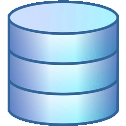 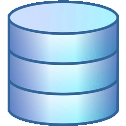 Déroulement généralLa recherche est effectuée sur la base d’un NISS actif ou remplacé. Si le NISS fourni est un NISS remplacé, la recherche est effectuée dans la source authentique sur la base du NISS de remplacement.La source authentique actuelle pour le NISS est déterminée. S’il s’agit du registre national, les données sont consultées dans le registre national, sinon elles sont consultées dans les registres BCSS. Pour la recherche de l’historique ou de la situation à une date déterminée pour des numéros de registre national et des personnes dans le registre RAD, les deux sources authentiques sont consultées. Voir également “Historique combiné” sous [5].Diagramme de séquenceSituation actuelle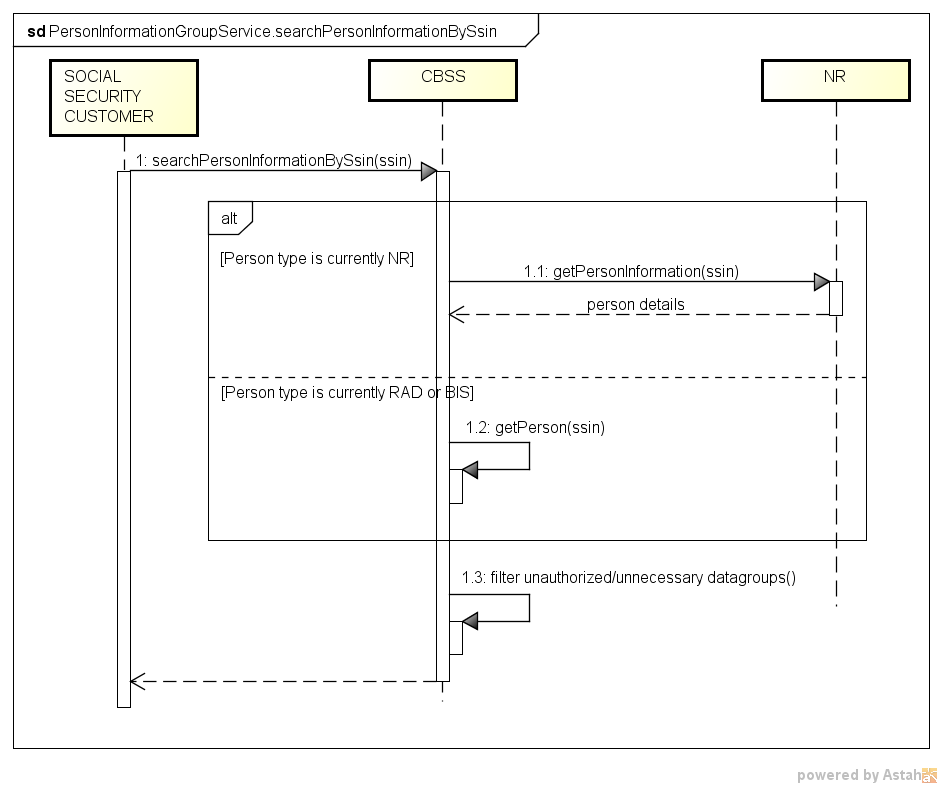 Historique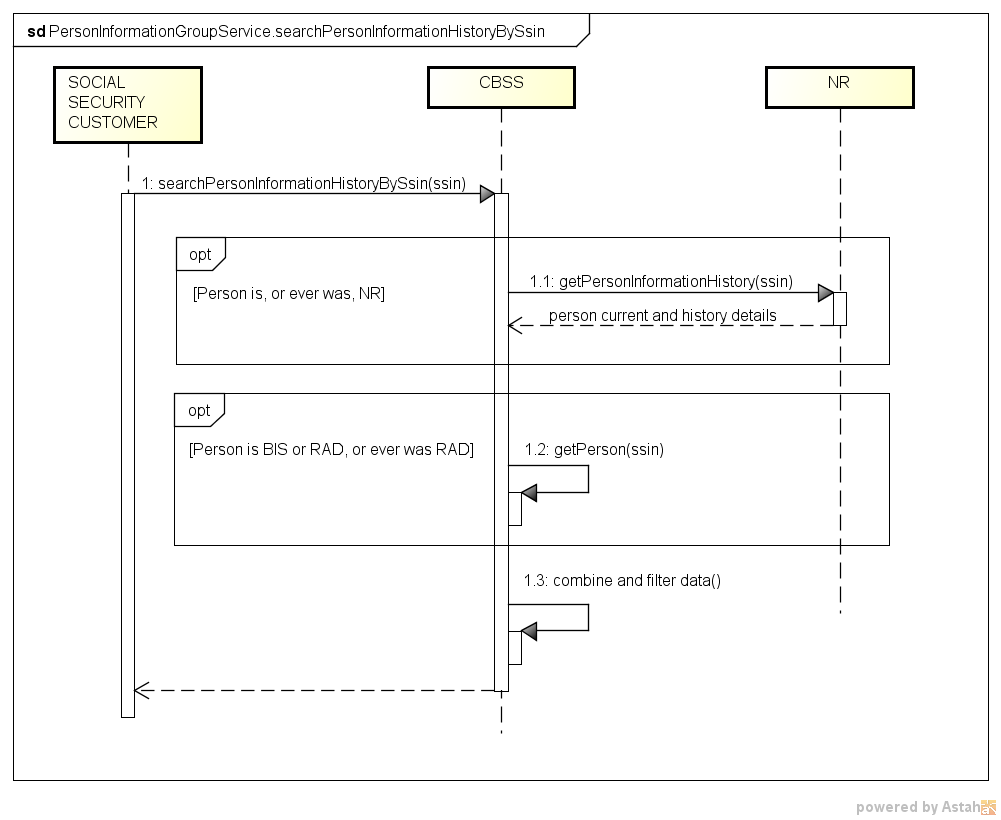 Situation à une date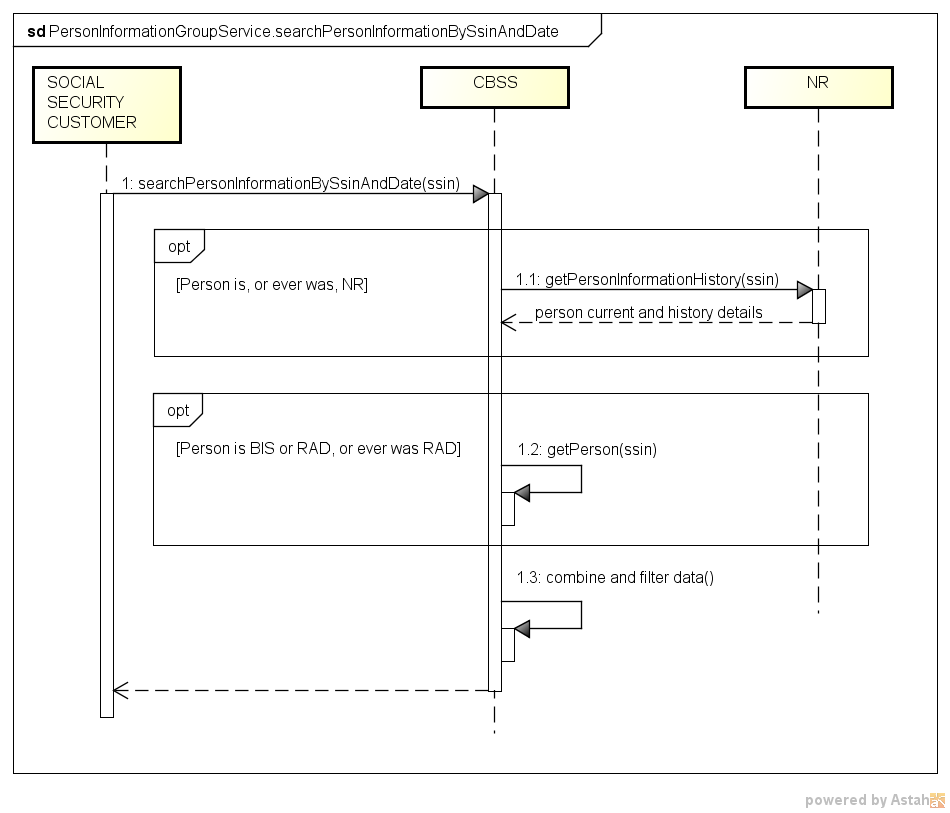 Etapes du traitement à la BCSSContrôle de l’intégrité des messages (validation XSD)Logging de sécuritéContrôle du NISSContrôle d'intégrationValidation des critères de rechercheTransformation des données du registre nationalExpliciter les dates de finCombiner les données des deux sourcesTriageFiltrageContrôle de l’intégrité des messagesIl s’agit d'une validation classique du message XML vis-à-vis du schéma. Il s’agit donc d'une validation des contraintes en matière de type de données et de structure des données.Logging de sécuritéPour des raisons légales, la BCSS réalisera un logging des messages entrants et sortants de sorte à permettre des audits de sécurité.Contrôle du NISSUn NISS est soit valide, soit invalide. S’il est invalide (problème de syntaxe et/ou de checksum), le message est rejeté par la BCSS, et un message d’erreur est renvoyé au client lui indiquant que le NISS utilisé est un NISS invalide. Si le NISS est valide, il convient de déterminer s’il appartient à une catégorie spéciale. Si ce n’est pas le cas, le traitement du message peut être poursuivi.Catégories spéciales : NISS inconnu : le NISS est inconnu tant dans le registre national que dans le registre BCSS. Dans ce cas, le message est rejeté et un message d’erreur est renvoyé au client lui indiquant que le NISS utilisé est un NISS inconnu.NISS annulé : le NISS a été annulé par le Registre national. Dans ce cas, le traitement ne sera pas poursuivi et le client recevra dans la réponse une indication concernant l’annulation du NISS.NISS remplacé : le NISS a été remplacé par un autre NISS. Le traitement est poursuivi avec le nouveau NISS et le client recevra dans la réponse une indication concernant le remplacement du NISS. La réponse mentionnera également le nouveau NISS, ainsi que le résultat du traitement. Contrôle d'intégrationL’institution qui souhaite utiliser ce service doit être connue comme destinataire de données pour ce service dans le répertoire des références. Par ailleurs, le NISS indiqué doit être intégré dans le répertoire des personnes selon les configurations valables pour le contexte légal indiqué.La configuration des contextes légaux et les contrôles d'intégration pour tous les partenaires sont trop divers et pas suffisamment stables pour être repris dans le présent document.Validation des critères de rechercheLorsqu’une date est fournie dans la soumission (en cas de recherche sur date), il doit s’agir d’une date réelle dans le passé (donc pas la date actuelle) qui n’est pas antérieure au 01/01/1850.Seuls les groupes de données auxquels le demandeur est autorisé d’accéder peuvent être indiqués dans la soumission.Transformation des données du registre nationalVoir  [5].Expliciter les dates de finsDans le registre national, tout comme pour certains groupes de données dans les registres BCSS, aucune date de fin (explicite) n’est reprise dans la banque de données. Les dates de fin existent uniquement de manière implicite, en tant que date de début de l’occurrence suivante.Il existe cependant quelques exceptions où une date de fin explicite est présente. Dans les registres BCSS, il n’est pas possible d’avoir plusieurs nationalités et plusieurs états civils. Afin de permettre qu’il soit mis fin à une seule nationalité d’une personne avec une double nationalité, des dates de fin explicites ont été introduites pour ces groupes de données. D’autres exceptions avec une date de fin explicite sont les données « chef de ménage » (registre national TI 141) et « cohabitation légale » (nouvelle occurrence dans l’historique avec code cessation). Une dernière exception est l’adresse dans le registre national, qui est comprise dans plusieurs types d’information.Pour simplifier l’interprétation, nous avons choisi dans ce service d’expliciter les dates de fin. Les différentes méthodes d’enregistrement demandent chacune une autre interprétation, mais le résultat final est le même : chaque occurrence a une date de début et une date de fin.Comme date de fin d’une occurrence dans l’historique, on prend la date de début de l’occurrence suivante (plus récente) dans l’historique. Il y a toutefois quelques exceptions.Si l’occurrence suivante est antérieure dans le temps, une date de fin n’est pas reprise car ceci créerait une période négative. Par exemple, dans le cas de plusieurs mariages simultanés, le registre national ne respecte pas l’ordre chronologique, mais mentionne conjointement le mariage et le divorce avec un même partenaire. De cette façon, il est quand même possible de déterminer la date de fin correcte par partenaire (le service réalise ensuite un tri en fonction de la date de prise de cours).S’il s’agit d’un état civil « annulation », celui-ci obtient comme date de fin sa propre date de début.Fusion des données des deux sources authentiquesLes personnes qui sont radiées ou qui l’ont été disposent d’un historique de données à caractère personnel à la fois dans le registre national et dans les registres BCSS. Pour ces personnes, les données des deux registres seront combinées.Les occurrences des deux sources sont triées sur la base de la date d’entrée. Si des occurrences identiques sont trouvées dans les deux sources lors de ce triage, elles sont fusionnées en une seule occurrence. Cette occurrence reçoit une indication selon laquelle elle est présente dans les deux sources (source = « BOTH »). S’il y a de petites différences, par exemple davantage de données dans une source, ou une date de fin qui fait défaut dans l’autre source, les occurrences ne sont pas fusionnées.Les deux sources sont considérées comme indépendantes et équivalentes. En cas de combinaison d’informations contradictoires, l’information de chacune des sources est affichée, voir les exemples au § 10.4. Il est possible que les registres BCSS mentionnent une occurrence qui n’est pas reprise dans le registre national, même si ce dernier est la source authentique de la situation actuelle, et vice-versa.TriageLe triage est effectué comme suit. Il y a d’abord toutes les occurrences actuelles (sans date de fin), triées selon la date de prise de cours, c-à-d de la plus récente à la plus ancienne.Dans le cas des groupes où plusieurs occurrences simultanées sont autorisées (nationalités, états civils), il est possible que le triage ne soit pas complètement réalisé sur base de la date de prise de cours. 
Un exemple de triage pour les nationalités :Français	2000-maintenantBelge		1960-maintenantNéerlandais	1995-1999Filtrage sur base de l’autorisationLa BCSS se charge du filtrage nécessaire de sorte que les institutions puissent uniquement recevoir les données à caractère pour lesquelles elles disposent d'une autorisation.La configuration des autorisations par groupe de données pour tous les partenaires est trop diverse et pas suffisamment stable pour être reprise dans la présent document.Aperçu des données échangéesLe service permet de consulter les données à caractère personnel suivantes dans la source authentique :NISSNom et prénomsDate et lieu de naissanceSexeNationalité(s)AdresseLieu de résidence principale (en Belgique ou à l’étranger)Adresse provisoire (en Belgique ou à l’étranger)Adresse postale à l’étrangerDate et lieu de décèsEtat(s) civil(s)Gestionnaire (uniquement registre national)Cohabitation légale (uniquement registre national)Sous-registre (uniquement registre national)Adresse de contact (uniquement registre BCSS)Le NISS constitue toujours la clé métier de la donnée.Protocole du serviceLa communication a lieu à l’aide de messages SOAP au sein d’un environnement sécurisé.  Pour plus d'informations concernant l’architecture orientée service, veuillez consulter [3]. Les partenaires qui n'ont pas encore accès à l'infrastructure SOA de la BCSS trouveront dans [4] une liste des démarches à réaliser pour obtenir un accès et tester cet accès.Description des messages échangésPartie commune aux diverses opérationsIdentification du client [informationCustomer]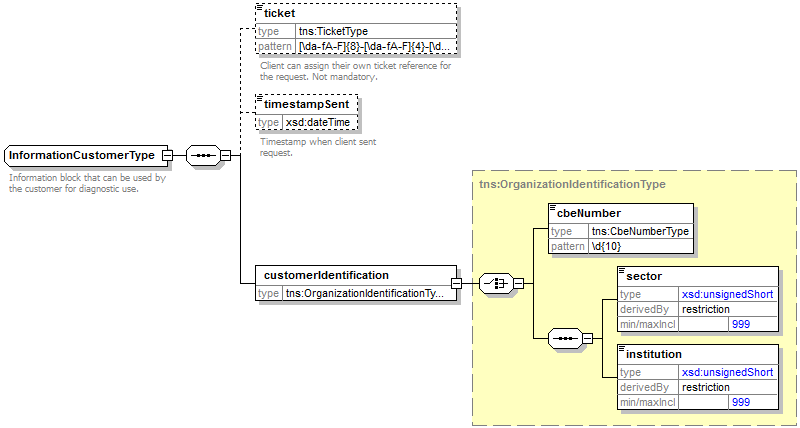 L’élément informationCustomer est fourni par le client en vue de s’identifier au niveau métier en fournissant son identification soit au niveau du réseau de la sécurité sociale, soit au niveau entreprise. Il peut contenir des références temporelles et métier.L’identification de l’institution est définie dans un message: soit à l’aide de la combinaison secteur/institution pour les institutions de sécurité socialesoit à l’aide du numéro BCE pour les institutions ne faisant pas partie du réseau de la sécurité sociale ou encore les institutions pour lesquelles ce numéro BCE offre une valeur ajoutée par rapport à l'utilisation de secteur/institutionIdentification de la BCSS [informationCBSS]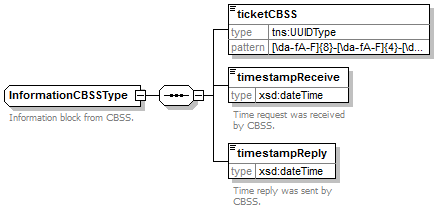 L’élément informationCBSS, facultatif dans la soumission, est complété par la BCSS et fournit les informations nécessaires au logging et au support.Contexte légal de l’appel [legalContext]L’élément legalContext permet de définir le contexte légal de la requête.Statut de la réponse [status]Voir  [6].NISS avec statut ‘annulé’ ou ‘remplacé’  [ssin]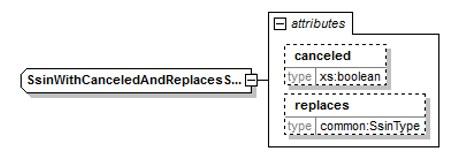 L’élément ssin est présent dans la réponse de la BCSS et indique le NISS sur la base duquel la demande a eu lieu ainsi que des informations relatives au statut de ce NISS dans les attributs:Filtres de données [dataFilters]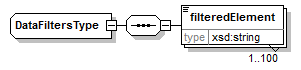 Anomalies [anomalies]Voir  [6].Statut et source par groupe de donnéesTout groupe de données dans la réponse possède des attributs statut et source.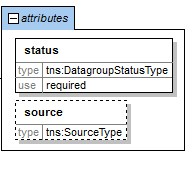 Niveau de vérification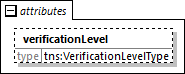 Dans les réponses, certaines données contiennent l’attribut ‘verificationLevel’ (voir [7]). Les valeurs possibles de ces attributs (niveaux de vérification) sont:Les données concernées sont:searchPersonInformationBySsinSoumission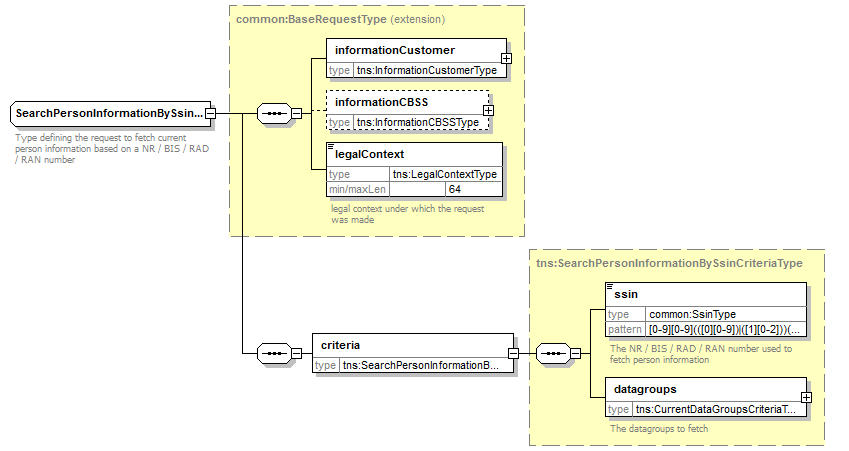 Groupes de données souhaités [critères]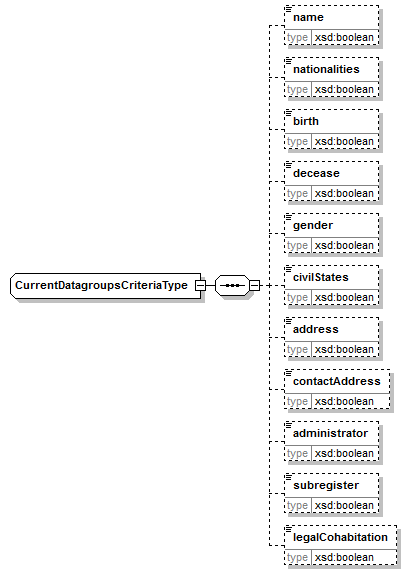 Réponse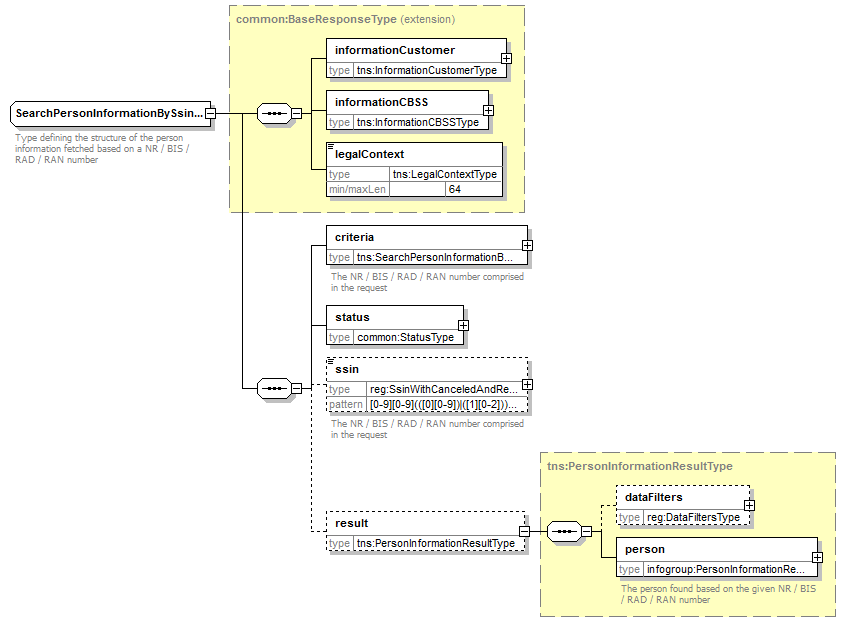 Données à caractère personnel [person]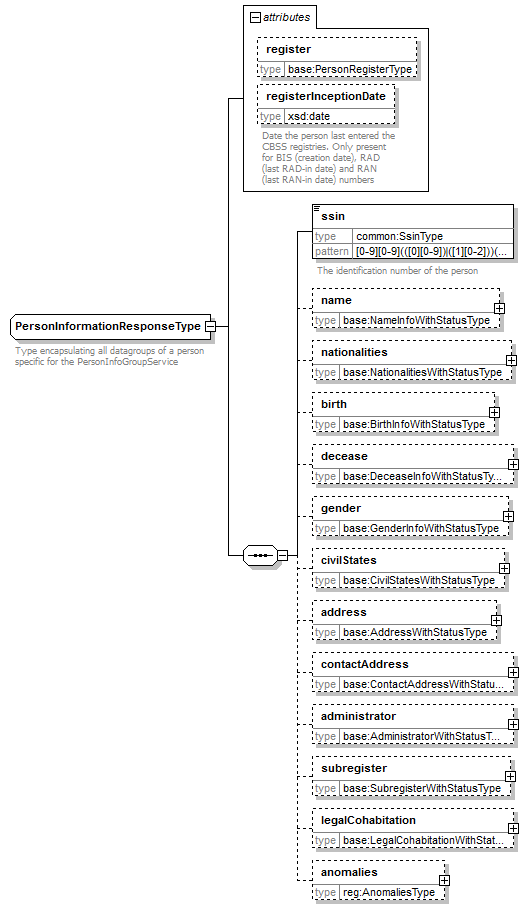 Remarques :La description de l’ensemble des codes (dans les différentes langues nationales) figure dans le CTMS (Code Table Management System)Adresse [address]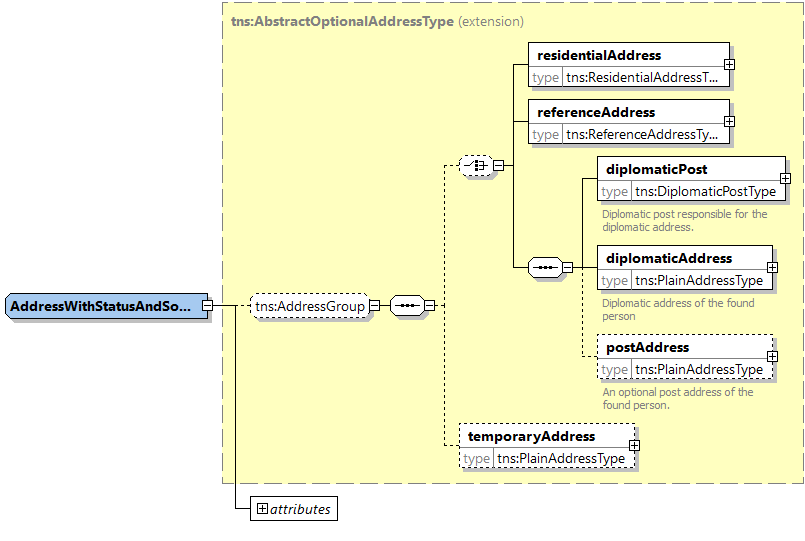 Ci-dessous les différentes combinaisons possibles sont donnés pour l’adresse actuelle dans le Registre National. Personnes dans les registres BCSS ne peuvent avoir qu’une adresse résidentielle à l’étranger avec éventuellement une adresse de contact.Veuillez noter que les adresses de contact peuvent uniquement être des adresses belges.Adresse de résidence [residentialAddress]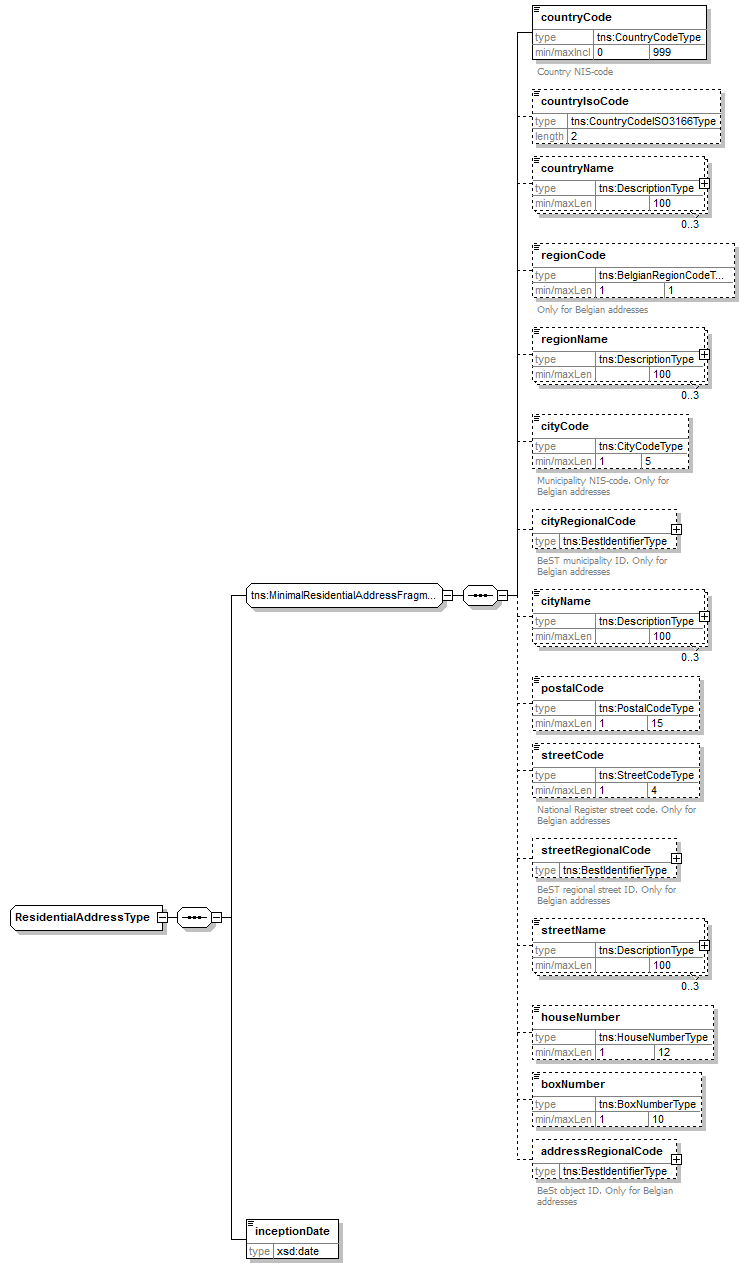 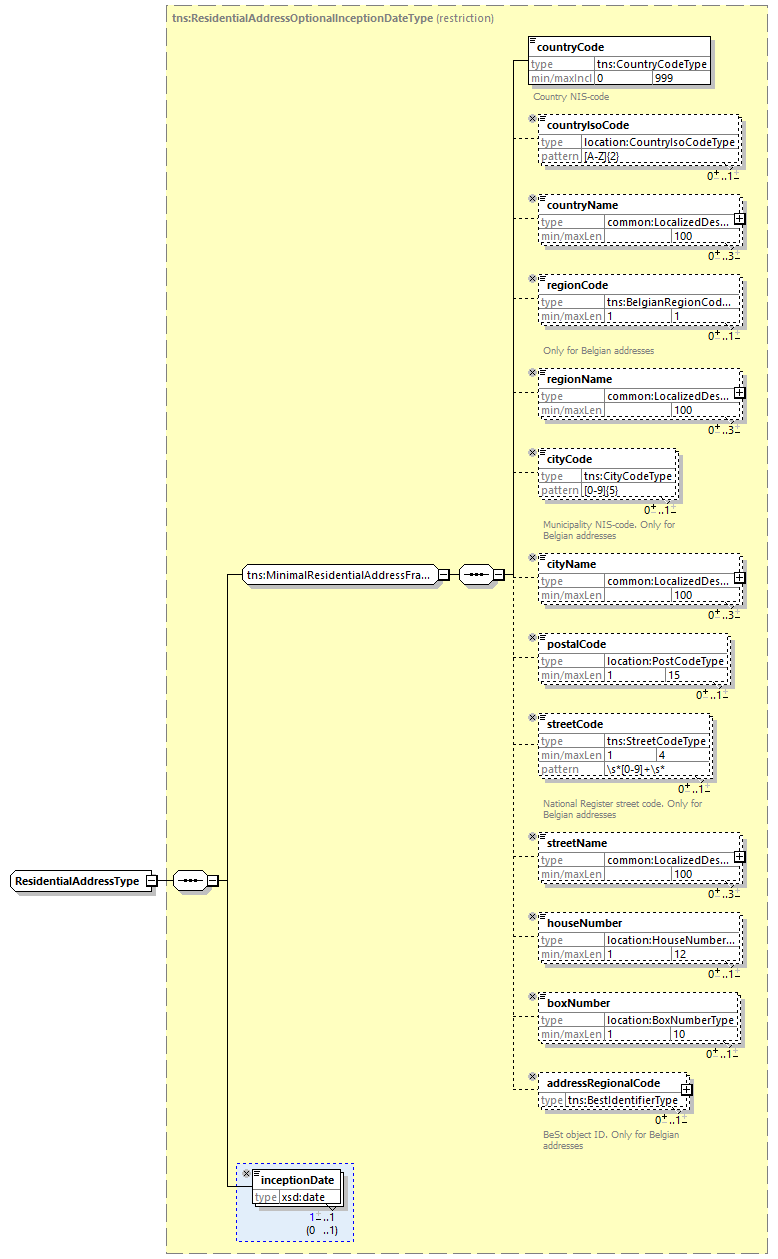 Les champs possibles sont différents pour une adresse belge et une adresse étrangère. Les champs applicables à une adresse à l’étranger sont indiqués dans la colonne « Etranger ». Les champs applicables à une adresse en Belgique dans l’ « ancien » format, sont indiqués dans la colonne « Intérieur - ancien ». Enfin, les champs applicables à une adresse en Belgique dans le format adresse BeSt sont indiqués dans la colonne « Intérieur BeSt ».Adresse auprès du poste diplomatique [diplomaticPost]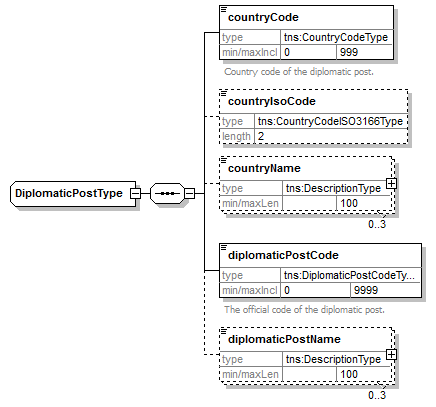 Adresse non-structurée [diplomaticAddress, postAddress, temporaryAddress]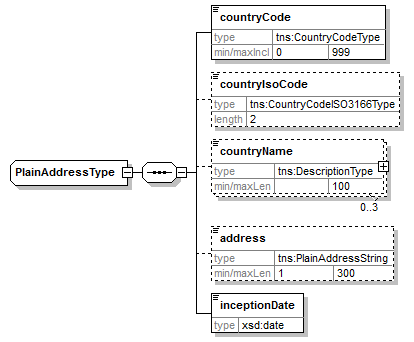 Adresse de référence [referenceAddress]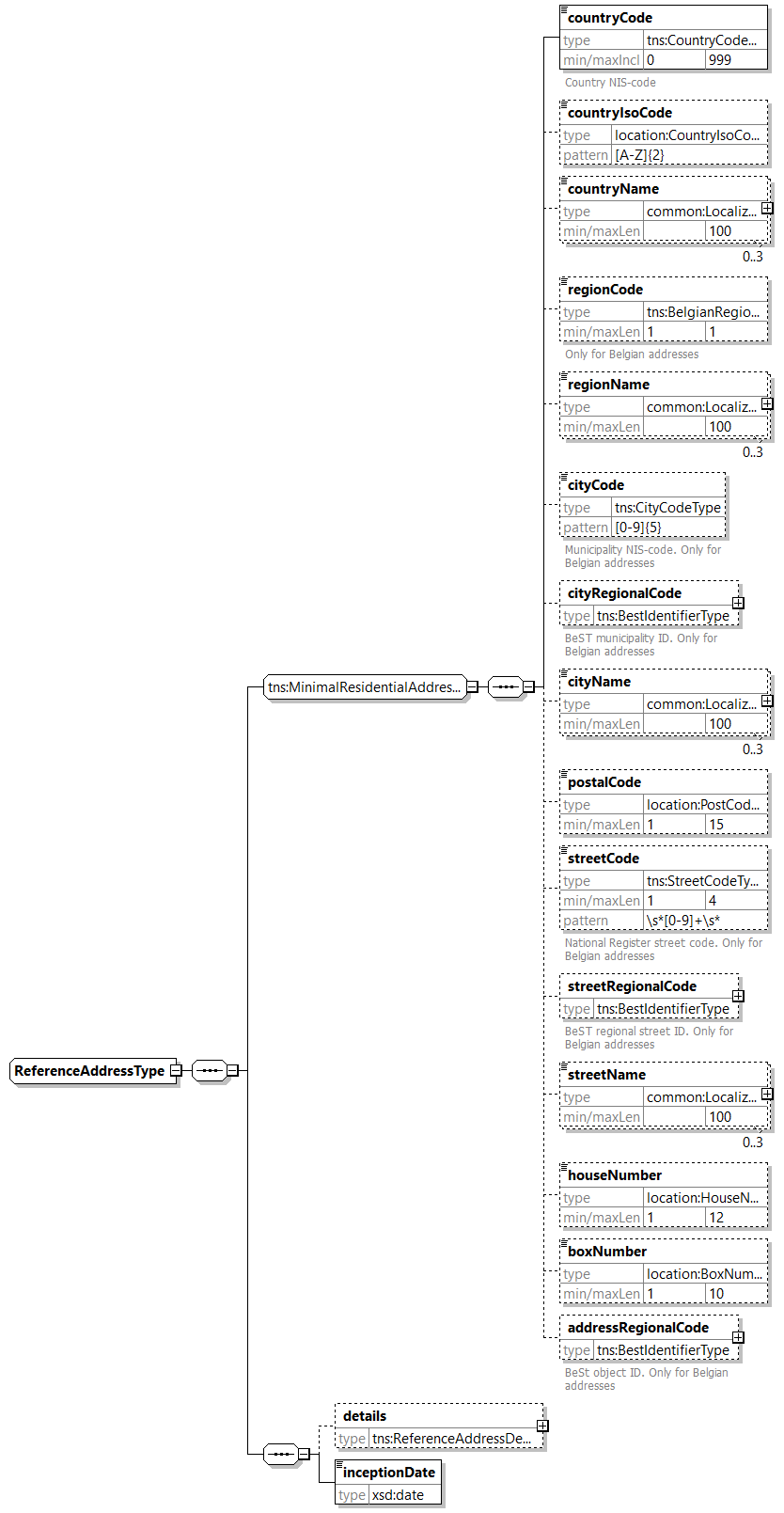 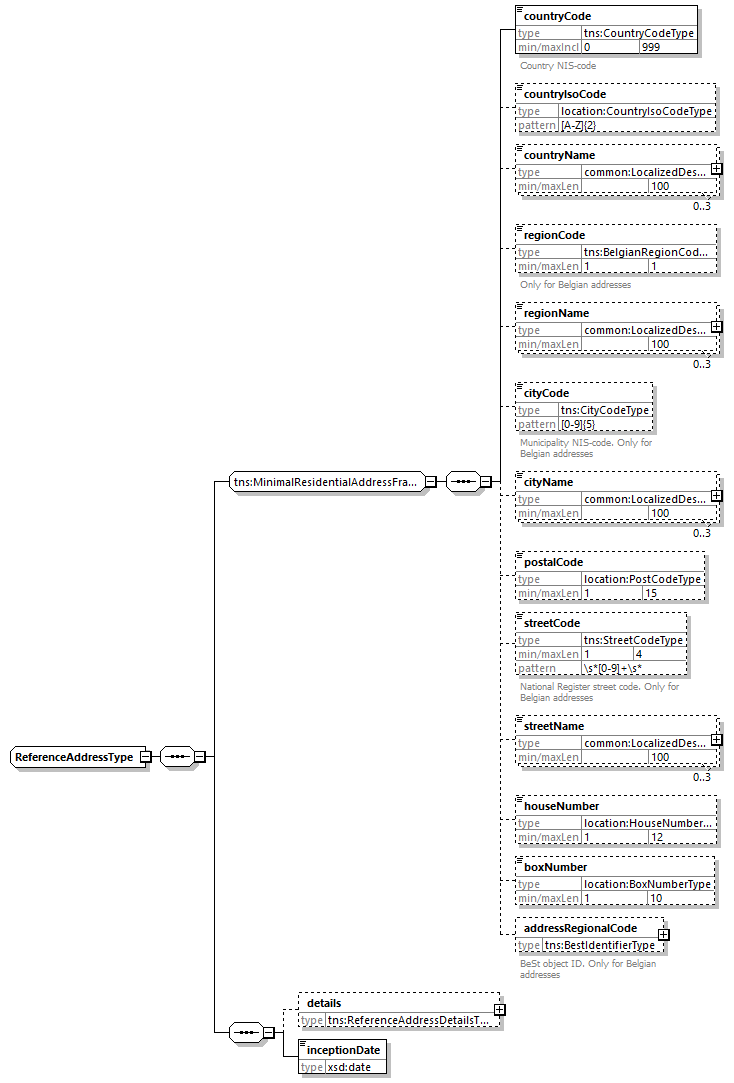 Détails de l'adresse de référence [referenceAddressDetails]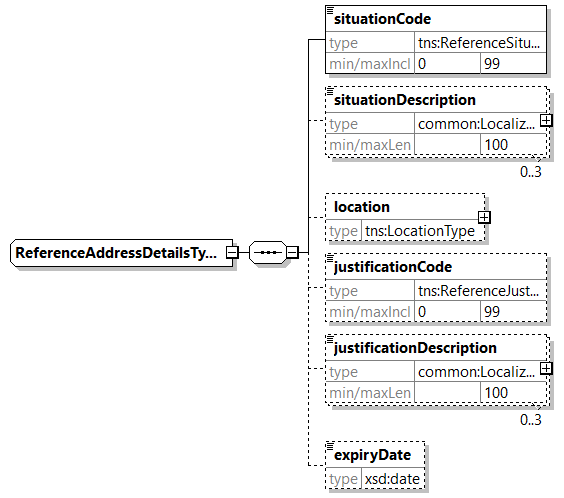 Adresse de contact [contactAddress]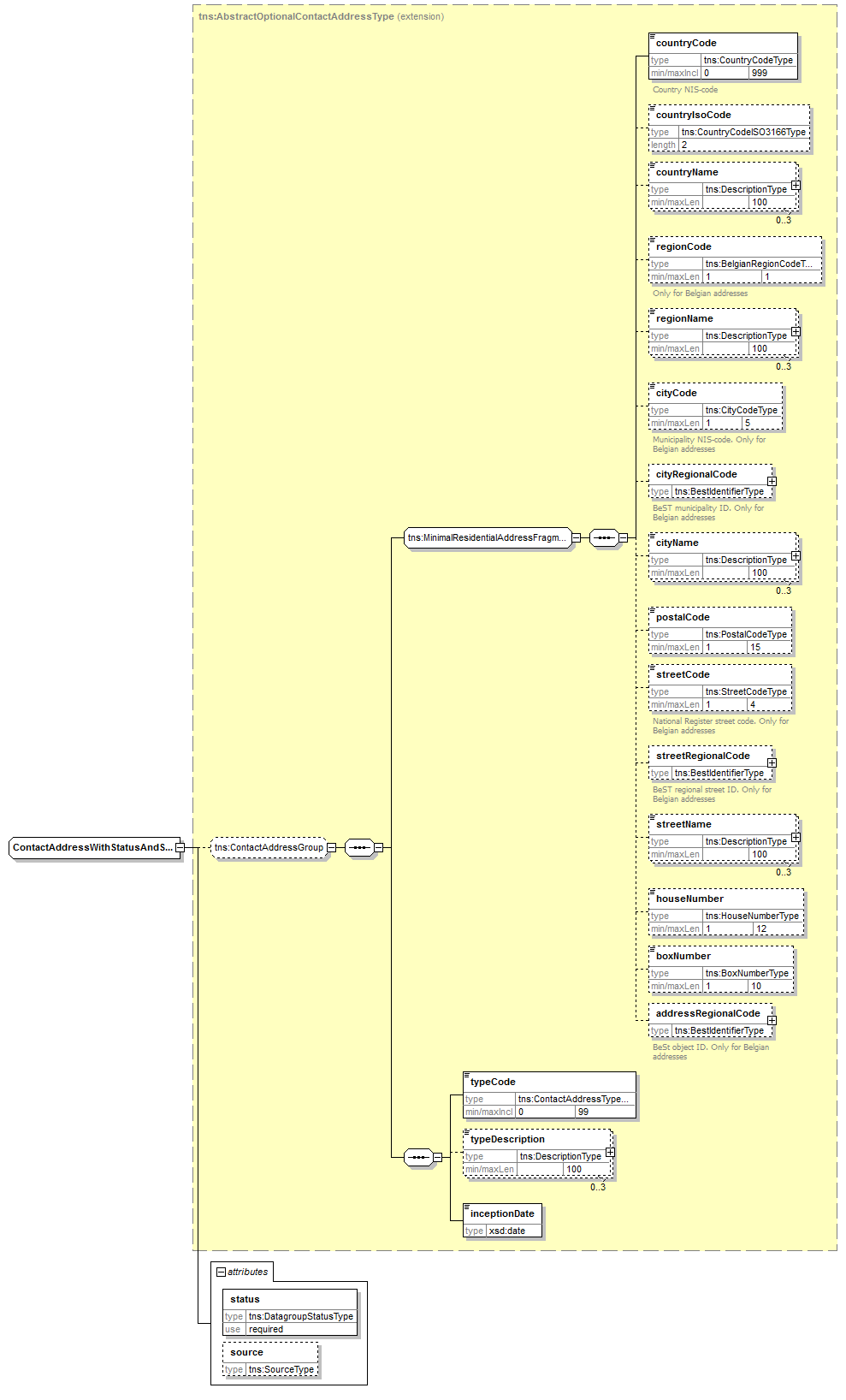 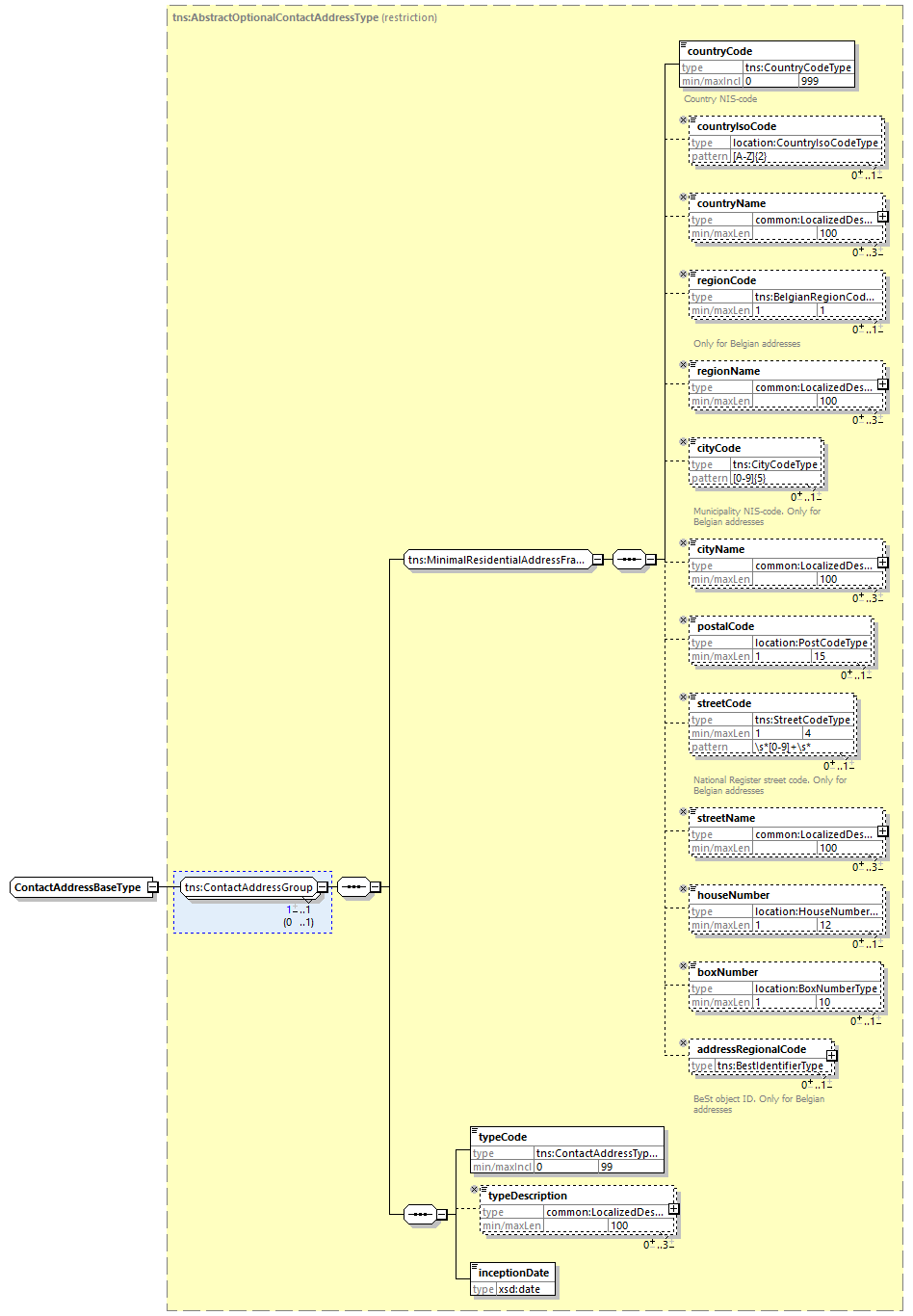 Enregistrement cohabitation légale [legalCohabitation/registration]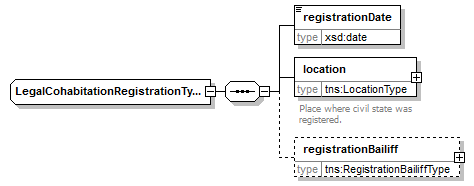 Lieu [birthPlace, deceasePlace, civilState/location]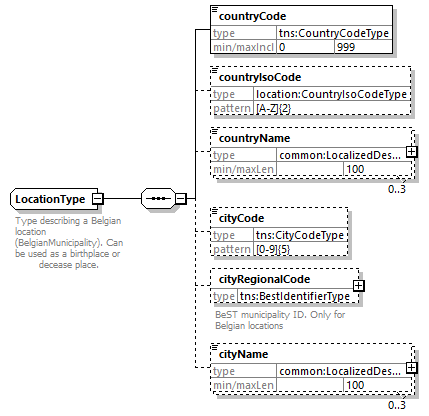 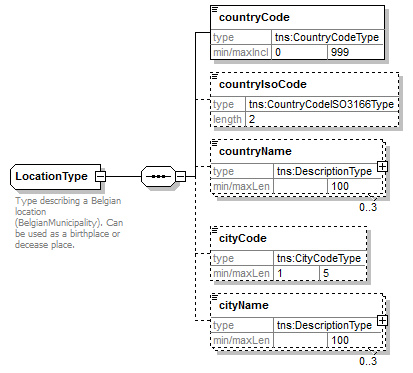 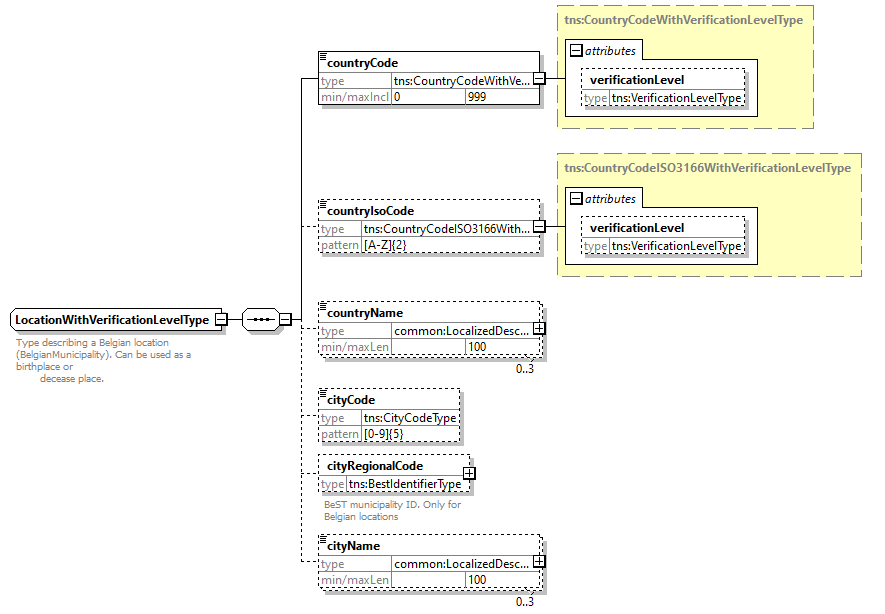 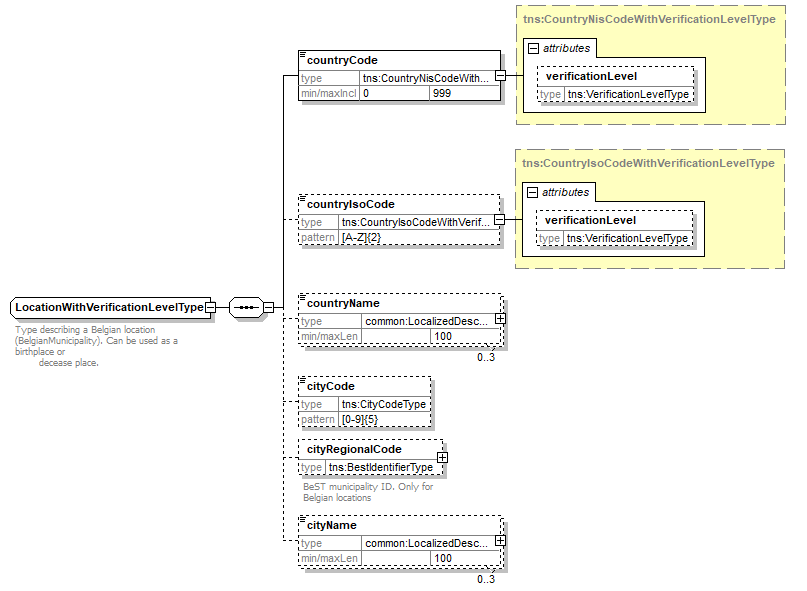 Partneraire [civilState/partner, legalCohabitation/partner]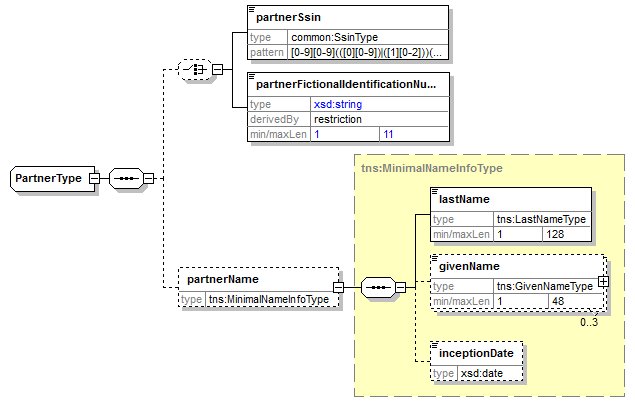 searchPersonInformationHistoryBySsinSoumission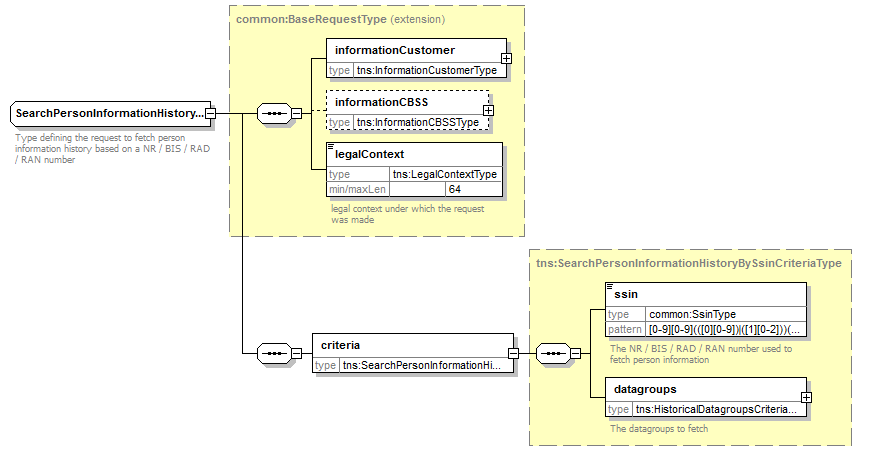 Groupes de données souhaités [criteria]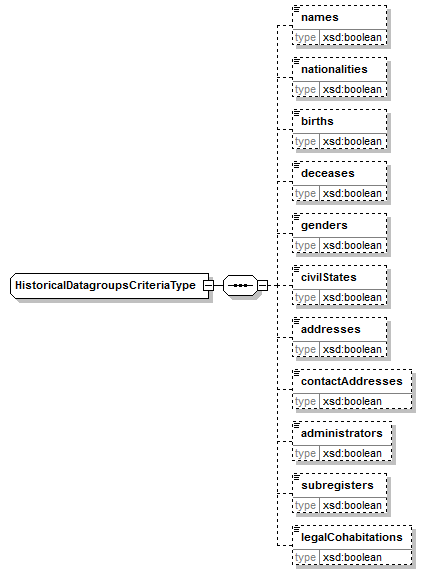 Réponse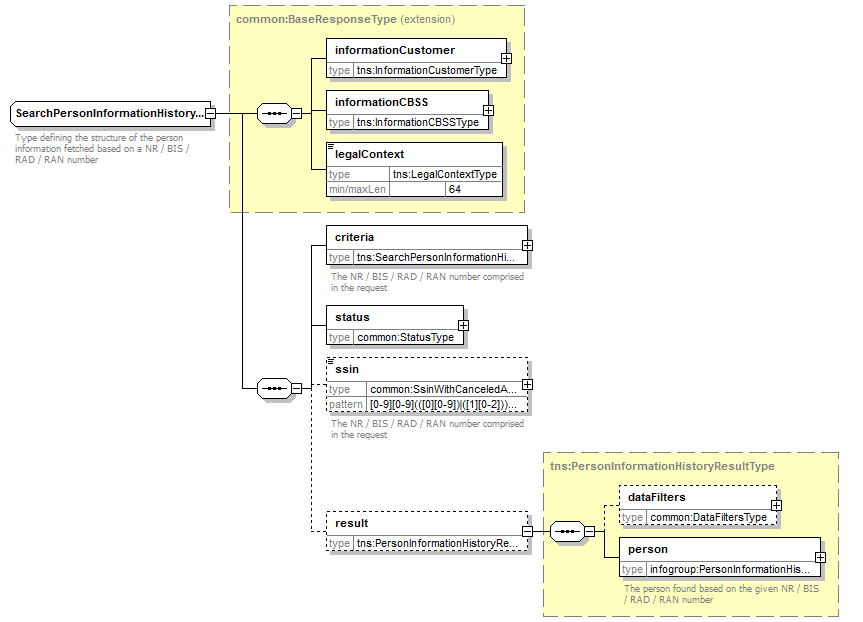 Données à caractère personnel [person]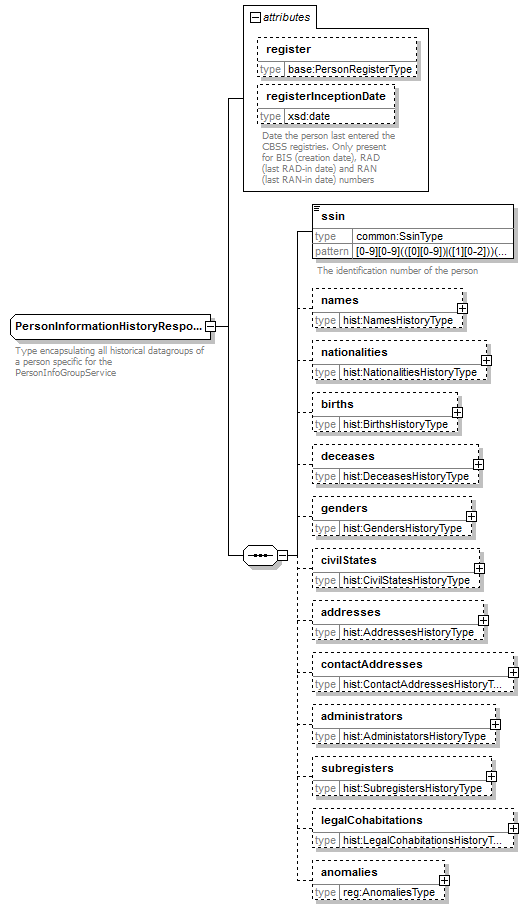 searchPersonInformationBySsinAndDateSoumission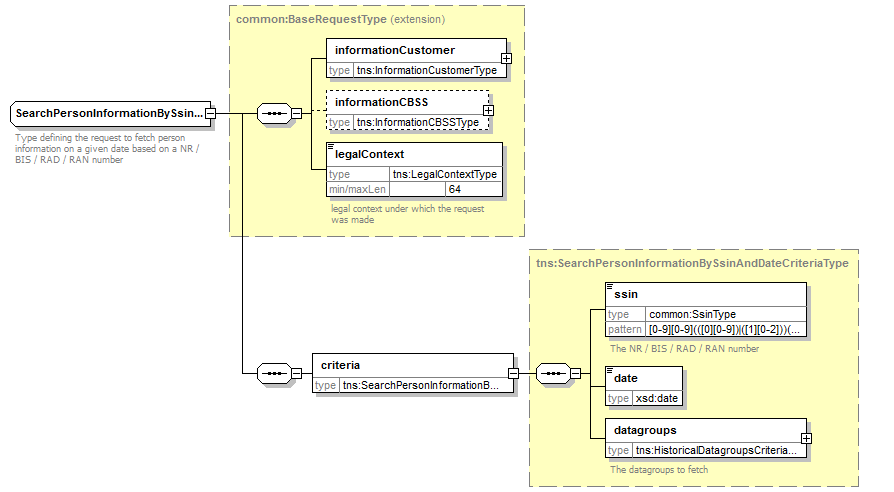 Les groupes de données souhaitésVoir §6.3.2.Réponse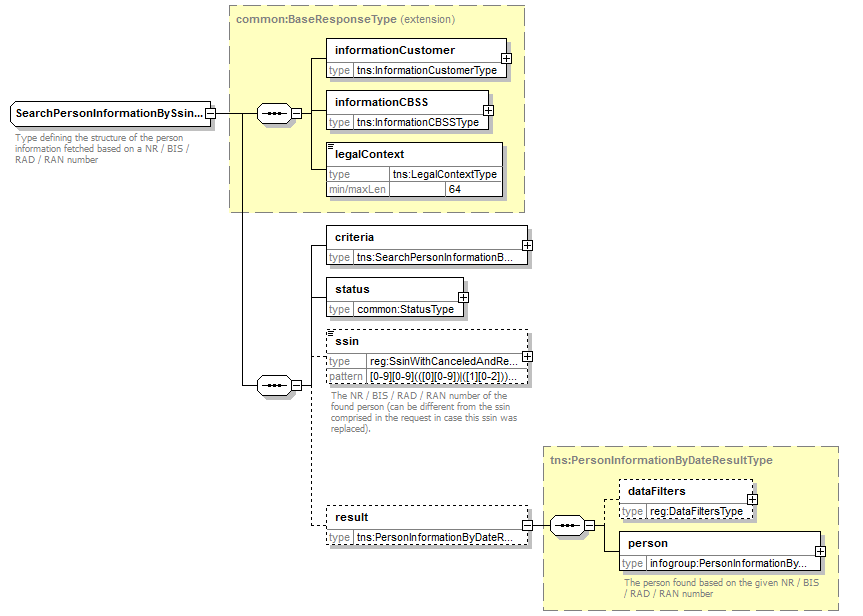 Données à caractère personnel [person]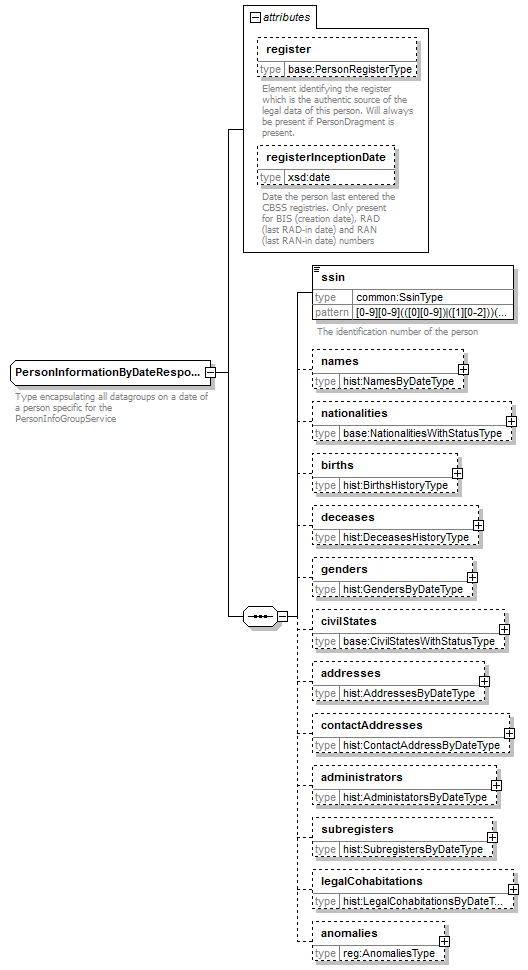 FaultVoir  [6].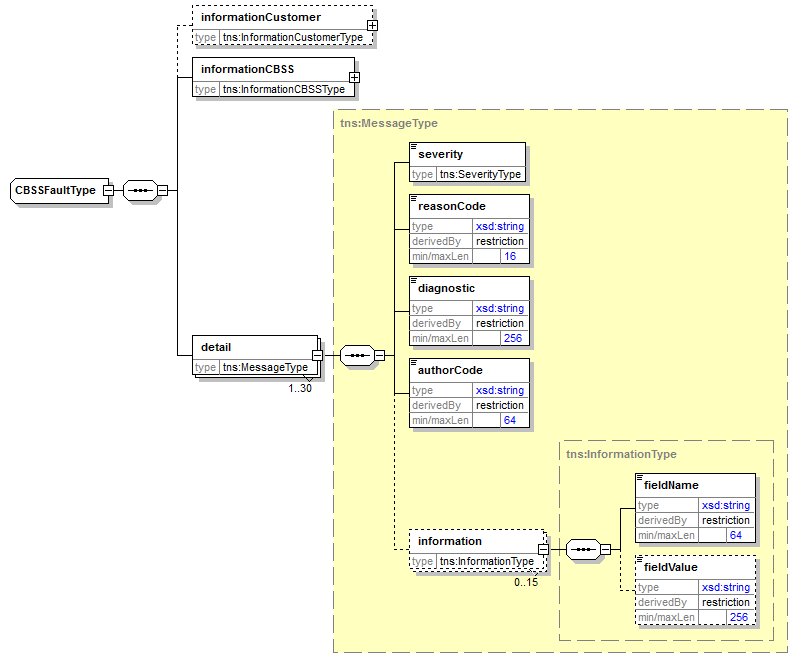 Statut et codes retourVoir  [6].Disponibilité et performanceLa BCSS ne donne pas de SLA pour les délais de réponse et la disponibilité des services web vu qu’ils dépendent de la source authentique, concernant laquelle la BCSS n’a aucune compétence ni responsabilité.Pour la partie du traitement qui est effectuée en interne à la BCSS, la BCSS garantit une disponibilité de 98 % et les délais de traitement suivants : 90% < 1 seconde et 95% < 2 secondes. L’accès au registre national et aux registres BCSS n’est pas compris dans ces délais de traitement.Le délai d’accès aux registres BCSS dépend du nombre de données consultées et du nombre d’étapes de traitement.En cas d'interruption de la prestation de services du registre national ou de la connexion au registre national, il est possible que nous interrompions prématurément les connexions et ce afin d’éviter une surcharge des systèmes. Dans ce cas, l’erreur communiquée est identique à celle communiquée lorsque l’accès au registre national a réussi mais qu’un problème technique est survenu (p.ex. time-out).En cas de problèmesContactez le service deskpar téléphone au numéro 02-741 84 00 entre 8h et 16h30 les jours ouvrables,par mail à : servicedesk@ksz-bcss.fgov.be.et communiquez les informations suivantes :messages SOAP (requête et réponse) ticket du message, à savoir le ticket BCSS (de préférence) ou la référence du message ajoutée par le clientdate et heure de la consultationURL et nom du service ainsi qu’environnementL’environnement dans lequel le problème se produit (acceptation ou production)Vous trouverez davantage d’informations sur le service desk sur notre site web.Bonnes pratiquesValidation par rapport à WSDLNous demandons aux partenaires d’effectuer une validation de chaque message par rapport au fichier WSDL. Tout message qui ne satisfait pas au contrat du service sera en effet refusé.Format dateIl est conseillé de ne pas ajouter de fuseau horaire ou « Z » dans les champs de dates au format « xs:date ». Dans certains contextes/programmes, il se peut que le fuseau horaire soit pris en compte, avec pour résultat une autre date que la date visée.Exemples de messagessearchPersonInformationBySsinRequêteRéponseFaultsearchPersonInformationHistoryBySsinRequêteRéponseFaultsearchPersonInformationBySsinAndDateRequêteRéponseFaultsearchPersonInformationBySsin via BatchSOAPFichier d'entréeFichier de sortieMode de présentation de l’historique combinéEtant donné que nous réalisons des combinaisons à partir de différents registres et que les deux registres sont susceptibles de contenir des informations contradictoires pour une date déterminée, nous devons fournir une liste des données ‘connues’ pour tous les groupes de données, tant dans le cadre de l’historique complet que dans le cadre d’une recherche à partir d’une date.L’exemple suivant porte sur une personne « RAD » avec le nom ‘Jean’ et qui a été radiée vers le registre BCSS en 2003, où son nom est modifié en ‘Jan’. Présentation de l’historique combinéConsultation sur dateConsultation données actuellesRemarquez dans cette exemple que même si la personne a changé de nom dans les registres BCSS, la période avec le nom ‘Jean’ n’est pas clôturée dans le registre national. Il se peut en effet qu’en cas de déradiation, le registre national ne reprenne pas le changement de nom et la période de validité du nom ‘Jean’ soit poursuivie.Ci-dessous figurent quelques exemples à titre d’illustration. Dans un souci de lisibilité, nous n’avons pas repris l’élément ‘Nationalités’ dans la représentation.Données uniquement dans registre nationalHistoriquePrésentation historique combinéConsultation sur date Consultation données actuellesDonnées uniquement dans registres BCSSHistoriquePrésentation historique combinéConsultation sur dateConsultation données actuellesSynchronisation correcte des deux registresHistoriquePrésentation historique combinéConsultation sur dateConsultation situation actuelleDonnées supplémentaires dans les registres BCSSHistoriquePrésentation historique combinéConsultation sur dateConsultation données actuellesDate de fin et données supplémentaires dans registres BCSS HistoriquePrésentation historique combiné+ Avertissement: les informations en provenance des deux sources sont susceptibles d’être contradictoiresConsultation sur dateConsultation situation actuelleDéplacement date de prise de cours registres BCSSHistoriquePrésentation historique combiné+ Avertissement: l’information en provenance des deux sources est susceptible d’être contradictoireConsultation sur dateConsultation situation actuelleDate de fin ajoutée dans le registre nationalHistoriquePrésentation historique combiné+ Avertissement : l’information en provenance des deux sources est susceptible d’être contradictoireConsultation sur dateConsultation situation actuelleDate de fin ajoutée dans le registre national et occurrence supplémentaire dans les deux sourcesHistoriquePrésentation historique combiné+ Avertissement: l’information en provenance des deux sources est susceptible d’être contradictoireConsultation sur dateConsultation situation actuelleDate de fin et nouvelle occurrence dans registres BCSSHistoriquePrésentation historique combiné+ Avertissement : l’information en provenance des deux sources est susceptible d’être contradictoireConsultation sur dateConsultation situation actuelleVersionDateDescriptionAuteur(s):2.02/02/2018Nouvelle version « V2 » du serviceBCSS2.130/03/2018Suppression « businessAnomalies »BCSS2.211/06/2018Ajout bloc partenaireBCSS2.311/10/2018Identification BeSt dans l’adresse en fonction du modèle SPF BOSAAjout adresse de référence dans les contratsRenomination de “countryCodeISO” en “countryIsoCode”BCSS2.424/10/2018Ajout exemplesBCSS2.507/02/2019Ajout paragraphe sur la combinaison des sourcesBCSS2.618/06/2019Corriger tableau champs présent dans adresse pour BeStBCSS2.717/07/2019Précisions quant aux étapes du traitementBCSS2.806/09/2019Mentionner l’adresse de contact dans données échangéesBCSS3.013/10/2021Ajout des niveaux de vérifications pour certaines données (réponses)BCSS3.101/04/2022Changement pour registerInceptionDateBCSS3.230/08/2022Changement adresse de référenceBCSSDocumentAuteur(s):PID Register webservices: consultation historiquesBCSSDocumentation disponible sur https://www.ksz-bcss.fgov.beRubrique : Service et support / Méthode de travail / Architecture orientée serviceBCSSDocumentation générale relative aux définitions des messages de la BCSSDéfinitions de messages des services BCSSBCSSDescription de l’architecture orientée service de la BCSS Documentation relative à l’architecture orientée serviceBCSSListe d'actions permettant d’accéder à la plateforme de services web de la BCSS et de tester la connexion.Accès à l’infrastructure SOA de la BCSSBCSSRegistres: concepts et règlesBCSSTSS Registries annex: return codesBCSSPID niveau de confiance des donnéesBCSSRévisionDestinataire(s)Date2.0Protocole applicatifHTTPS 2ways TLS, SOAP 1.1HTTPS 2ways TLS, SOAP 1.1Nom du servicePersonInfoGroupServiceV2PersonInfoGroupServiceV2WSDL du servicePersonInfoGroupServiceV2.wsdlhttp://kszbcss.fgov.be/intf/registries/PersonInfoGroupService/v2PersonInfoGroupServiceV2.wsdlhttp://kszbcss.fgov.be/intf/registries/PersonInfoGroupService/v2OpérationssearchPersonInformationBySsinsearchPersonInformationHistoryBySsinsearchPersonInformationBySsinAndDatesearchPersonInformationBySsinsearchPersonInformationHistoryBySsinsearchPersonInformationBySsinAndDateMessagessearchPersonInformationBySsinRequestsearchPersonInformationBySsinResponsesearchPersonInformationBySsinFaultsearchPersonInformationHistoryBySsinRequestsearchPersonInformationHistoryBySsinResponsesearchPersonInformationHistoryBySsinFaultsearchPersonInformationBySsinAndDateRequestsearchPersonInformationBySsinAndDateResponsesearchPersonInformationBySsinAndDateFaultsearchPersonInformationBySsinRequestsearchPersonInformationBySsinResponsesearchPersonInformationBySsinFaultsearchPersonInformationHistoryBySsinRequestsearchPersonInformationHistoryBySsinResponsesearchPersonInformationHistoryBySsinFaultsearchPersonInformationBySsinAndDateRequestsearchPersonInformationBySsinAndDateResponsesearchPersonInformationBySsinAndDateFaultEnvironnement, host et portDevb2b-test.ksz-bcss.fgov.be:4520Environnement, host et portAccb2b-acpt.ksz-bcss.fgov.be:4520Environnement, host et portProdb2b.ksz-bcss.fgov.be:4520URI/PersonInfoGroupService/v2/consult/PersonInfoGroupService/v2/consultÉlémentDescriptionticketréférence unique attribuée par la BCSStimestampReceivedate et heure de réception de la soumission à la BCSStimestampReplydate et heure d'envoi de la réponse auprès de la BCSSAttributDescriptioncanceledSi cet élément est présent et a pour valeur ‘true’, le NISS a été annulé et ne peut pas être utilisé.replacesSi cet élément est présent, le NISS a été remplacé. Le NISS original est repris dans cet attribut et le nouveau NISS est contenu dans l’élément même.ÉlémentDescriptionfilteredElementUne expression ‘xpath’ qui indique quels éléments du schéma ont été filtrés sur la base des autorisations. L'indication est statique, c’est-à-dire qu'une expression est toujours présente lorsqu'il n’y a pas d’autorisation pour ce groupe, même si la donnée n’était pas présente. Voir aussi § 4.3.6.AttributDescriptionstatutLe statut du groupe de données.“DATA_FOUND”: Aucune donnée n’a été trouvée pour ce groupe“NO_DATA_FOUND”: Dans aucune des deux sources, des données n’ont été trouvées pour ce groupe“NOT_SUPPORTED”: la donnée n’existe pas pour le type de registre de la personnesourceCet élément indique la source des données« NR »: les données proviennent du Registre national« CBSS »: les données proviennent des registres BCSS« BOTH »: les données proviennent des deux sources (et sont identiques dans ces sources) NiveauDescriptionPROVENLes données proviennent d'un document officiel (ou numérique) primaire qui a été émis par une source authentique (gouvernement, municipalité, ...) et qui a été largement testé par un partenaire certifié ou avec la source authentiqueVERIFIEDLes données proviennent d'un document officiel primaire ou secondaire qui a été (dans la mesure du possible) validéUNVERIFIEDLes données proviennent d'un autre document officielUNSUPPORTEDAucun document (numérique ou physique) n’a été utilisé pour prouver les donnéesNamegenderCodeFirstname (sequence=1)civilStateCodebirthPlace.countryCodenationalityCodebirthDatedeceaseDatedeceasePlace.countryCodeÉlémentÉlémentDescriptioninformationCustomerinformationCustomerInformations de l'institution demanderesse, voir §6.1.1informationCBSSinformationCBSSA ne pas remplirlegalContextlegalContextCadre légal dans lequel la requête est soumise. Il s’agit d’une valeur fixe par cadre légal convenue entre la BCSS et l’institution demanderesse. Voir §6.1.3.critèrescritèresCritères de recherchessinNISS des données à caractère personnel demandéesdatagroupsLes groupes de données souhaitésÉlémentDescriptionnameIndication selon laquelle la consultation porte sur les données relatives au nomnationalitéIndication selon laquelle la consultation porte sur les données relatives à la nationalitébirthIndication selon laquelle la consultation porte sur les données relatives à la naissancedeceaseIndication selon laquelle la consultation porte sur les données relatives au décèsgenderIndication selon laquelle la consultation porte sur les données relatives au sexecivilStatesIndication selon laquelle la consultation porte sur les données relatives à l’état civiladdressIndication selon laquelle la consultation porte sur les données relatives à l’adressecontactAddressIndication selon laquelle la consultation porte sur les données relatives à l’adresse de contactadministratorIndication selon laquelle la consultation porte sur les données relatives au gestionnairesubregisterIndication selon laquelle la consultation porte sur des données du sous-registre du registre nationallegalCohabitationIndication selon laquelle la consultation porte sur les données relatives à la cohabitation légaleÉlémentÉlémentDescriptioninformationCustomerinformationCustomerRepris de la soumissioninformationCBSSinformationCBSSInformations de la BCSS, voir §6.1.2legalContextlegalContextRepris de la soumissioncriteriacriteriaRepris de la soumissionstatusstatusLe statut de la réponse, voir §6.1.4ssinssinLe NISS pour lequel la réponse est fournieresultresultdataFiltersLes filtres appliquéspersonLes données à caractère personnel demandéesÉlémentÉlémentDescriptionregisterregisterLe registre dans lequel les données de la personne se trouvent (RN, RAD, BIS ou RAN)registerInceptiondateregisterInceptiondateLa date à laquelle une personne a été dernièrement enregistrée dans le RN ou les registres BCSS. Pour les personnes dans le RN et les numéros Bis, il s’agit de la date de la création; pour les personnes dans le registre RAD/RAN, de la dernière date de radiation selon la BCSS.ssinssinLe NISS actuel de la personnenamenameLe nom de la personnelastNameLe nom de famillegivenNameLe premier, deuxième et troisième prénom (optionnel)inceptionDateLa date de prise de cours de la donnéenationalities / nationalitynationalities / nationalityNationalité(s) de la personnenationalityCodeLe code nationalité (code pays)nationalityDescriptionLa description de la nationalitéinceptionDateLa date de prise de cours de la donnéebirthbirthDonnées relatives à la naissancebirthDateLa date de naissancebirthPlaceLe lieu de naissance (pays et localité)actTypeType de pièce justificative pour la naissancedeceasedeceaseDonnées relatives au décès, si d’applicationdeceaseDateLa date de décèsdeceasePlaceLe lieu de décès (pays et localité)gendergenderLe sexe de la personnegenderCodeLe sexe (« M » ou « F »)inceptionDateLa date de prise de cours de la donnéecivilStates / civilStatecivilStates / civilStateEtat(s) civil(s) de la personnecivilStateCodeLe code de l’état civilcivilStateDescriptionLes descriptions de l’état civilpartenaireDonnées relatives au partenaire (en cas de mariage, divorce, ...)locationLieu de l’état civil (p.ex. en cas de mariage)judgement Données relatives au jugement, si d’application transcriptionDonnées relatives à la transcription du jugement, si d’applicationinceptionDateLa date de prise de cours de la donnéeaddressaddressL’adresse de la personne, voir § 6.2.5contactAddresscontactAddressL’adresse de contact de la personne, voir § 6.2.6. Uniquement présent pour les numéros bis.administratoradministratorInformations relatives au gestionnaire (commune ou pays)locationDonnées relatives à la commune de gestion ou au pays de gestionspecialNotionCode spécial lorsqu’il ne s’agit pas d’un gestionnaire « ordinaire ». Les codes suivants peuvent être présents dans ce champ :99995 (dispensé d’inscription)Tous les codes de radiation, si la radiation a déjà été introduite auprès du registre national, mais pas encore dans les registres BCSS (normalement uniquement possible le jour de la radiation même).Pour la liste des codes de radiation voir [5].Les codes 99994 (annulé) et 99990 (décédé) n’apparaîtront pas dans ce champ.inceptionDateLa date de prise de cours de la donnéesubregistersubregisterLe sous-registre du registre national. Uniquement présent lorsque la personne figure dans le registre national.subregisterCodeLe code du sous-registresubregisterDescriptionLa description du sous-registreinceptionDateLa date de prise de cours de la donnéelegalCohabitationlegalCohabitationLe sous-registre du registre national.Uniquement présent lorsque la personne figure dans le registre national. Seule la cohabitation légale actuelle sera communiquée, la cessation d'une cohabitation légale n’est pas considérée comme situation actuelle.partenaireDonnées du partenaireregistrationDonnées relatives à l’enregistrement de la cohabitation légaleinceptionDateLa date de prise de cours de la donnéeanomaliesanomaliesAvertissement concernant des incohérences dans les données à caractère personnelÉlémentDescriptionresidentialAddressL’adresse de résidence en Belgique ou à l’étrangerreferenceAddressL’adresse de référence (en Belgique)diplomaticPostLes données de l’adresse diplomatique où l’adresse à l’étranger a été enregistréediplomaticAddressL’adresse qui a été enregistrée via le poste diplomatiquepostAddressL’adresse postale communiquée pour des personnes résidant à l’étrangertemporaryAddressL’adresse provisoire en Belgique ou à l’étranger (présente par exemple en cas de déclaration de changement d’adresse)Adresse résidentielle en BelgiqueAdresse de référencePoste diplomatique + adresse diplomatiqueAdresse postaleAdresse provisoire en BelgiqueAdresse provisoire à l’étrangerxxxxxxxxxxxxxxxxxxxxxxxxxÉlémentDescriptionEtrangerIntérieur - ancienIntérieur BeStcountryCodeLe code pays du pays (code INS)✓150150countryIsoCodeLe code ISO du pays sous forme d’un code à 2 lettres (ISO 3166 alpha-2)✓✓✓countryNameLe nom du pays✓✓✓regionCodeLe code région de la région✓regionNameLa dénomination de la région✓cityCodeCode commune (code INS)✓cityNameNom de la commune✓✓✓postalCodeCode postal de la commune✓✓✓streetCodeCode de la rue attribué par le Registre national✓streetNameNom de la rue✓✓✓houseNumberNuméro de la maison✓✓✓boxNumberNuméro de la boîte✓✓✓addressRegionalCodeUn numéro d'identification unique de l’adresse au sein de la source authentique régionale✓inceptionDateDate de prise de cours de la donnée✓✓✓ÉlémentDescriptioncountryCodeLe code pays du pays (code INS)countryIsoCodeLe code ISO à 2 lettres du pays (ISO 3166 alpha-2)countryNameLe nom du paysdiplomaticPostCodeLe code INS du poste diplomatiquediplomaticPostNameLa description du poste diplomatiqueÉlémentDescriptioncountryCodeLe code pays du pays (code INS)countryIsoCodeLe code ISO à 2 lettres du pays (ISO 3166 alpha-2)countryNameLe nom du paysaddressL’adresse dans le pays, sous forme non-structuréeinceptionDateLa date de prise de cours de la donnéeÉlémentDescriptioncountryCodeLe code pays du pays (code INS)countryIsoCodeLe code ISO du pays sous forme d’un code à 2 lettres (ISO 3166 alpha-2)countryNameLe nom du paysregionCodeLe code région de la régionregionNameLa dénomination de la régioncityCodeCode commune (code INS)cityNameNom de la communepostalCodeCode postal de la communestreetCodeCode de la rue attribué par le Registre nationalstreetNameNom de la ruehouseNumberNuméro de la maisonboxNumberNuméro de la boîteaddressRegionalCodeUn numéro d'identification unique de l’adresse au sein de la source authentique régionaleDetailsLes détails d’ adresse référence, absent de la recherche phonétiqueinceptionDateDate de prise de cours de la donnéeelementbeschrijvingelementbeschrijvingsituationCodeCode qui correspond à une catégorie/situation dans laquelle se trouve la personne.situationDescriptionUne catégorie/situation dans laquelle se trouve la personne.locationLa municipalité impliquéejustificationCodeCode correspondant à une raison pour laquelle une adresse de référence a été attribuéejustificationDescriptionDescription de la raison pour laquelle une adresse de référence a été attribuéeexpiryDateLa date de fin prévue du statut de l'adresse de référence.ÉlémentDescription(Tous les champs d'adresse)Voir « ResidentialAdddress »typeCodeCode du type d’adresse de contacttypeDescriptionType d’adresse de contactÉlémentÉlémentDescriptionregistrationDateregistrationDateDate de déclarationlocationlocationLieu de déclarationregistrationBailiffregistrationBailiffContrat notarié (avant le 1/09/2015)bailiffNameNom du notairelocationLieu du contratÉlémentDescriptioncountryCodeLe code pays du pays (code INS)countryIsoCodeLe code ISO à 2 lettres du pays (ISO 3166 alpha-2)countryNameLe nom du payscityCodeCode commune (code INS)cityNameNom de la commune / localitéÉlémentÉlémentDescriptionpartnerSsinpartnerSsinLe NISS du partenairepartnerFictionalIdentificationNumberpartnerFictionalIdentificationNumberLe numéro d’identification fictif du partenaire, si le partenaire n’a pas de numéro de registre nationalpartnerNamepartnerNameNom du partenaire, toujours présent s’il s’agit d’un numéro d’identification fictiflastNameNom de famille du partenairegivenNamePrénom(s) du partenaireinceptionDateDate de prise de cours du nom, généralement absentÉlémentÉlémentDescriptioninformationCustomerinformationCustomerInformations de l'institution demanderesse, voir §6.1.1informationCBSSinformationCBSSA ne pas remplirlegalContextlegalContextCadre légal dans lequel la requête est soumise. Il s’agit d’une valeur fixe par cadre légal convenue entre la BCSS et l’institution demanderesse. Voir §6.1.3.critèrescritèresCritères de recherchessinNISS des données à caractère personnel demandéesdatagroupsLes groupes de données souhaitésÉlémentDescriptionnamesIndication selon laquelle la consultation porte sur les données relatives au nomnationalitiesIndication selon laquelle la consultation porte sur les données relatives à la nationalitébirthIndication selon laquelle la consultation porte sur les données relatives à la naissancedeceasesIndication selon laquelle la consultation porte sur les données relatives au décèsgendersIndication selon laquelle la consultation porte sur les données relatives au sexecivilStatesIndication selon laquelle la consultation porte sur les données relatives à l’état civiladdressesIndication selon laquelle la consultation porte sur les données relatives à l’adressecontactAddressesIndication selon laquelle la consultation porte sur les données relatives à l’adresse de contactadministratorsIndication selon laquelle la consultation porte sur les données relatives au gestionnairesubregistersIndication selon laquelle la consultation porte sur des données du sous-registre du registre nationallegalCohabitationIndication selon laquelle la consultation porte sur les données relatives à la cohabitation légaleÉlémentÉlémentDescriptioninformationCustomerinformationCustomerRepris de la soumissioninformationCBSSinformationCBSSInformations de la BCSS, voir §6.1.2legalContextlegalContextRepris de la soumissioncriteriacriteriaRepris de la soumissionstatusstatusLe statut de la réponse, voir §6.1.4ssinssinLe NISS pour lequel la réponse est fournieresultresultdataFiltersLes filtres appliquéspersonL’historique des données à caractère personnel demandéÉlémentDescriptionregisterLe registre dans lequel les données actuelles de la personne se trouvent (RN, BIS ou RAD)registerInceptionDateLa date à laquelle une personne a été dernièrement enregistrée dans le RN ou les registres BCSS. Pour les personnes dans le RN et les numéros Bis, il s’agit de la date de la création; pour les personnes dans le registre RAD/RAN, de la dernière date de radiation selon la BCSS.ssinLe NISS actuel de la personne.namesLes noms actuels et historiques de la personne, avec facultativement 1 à 3 prénoms et la date de prise de coursnationalitiesToutes les nationalités actuelles et historiques de la personne : code pays, descriptions et date de prise de coursbirthsInformations relatives à la naissance de toutes les sources authentiques : date de naissance et lieu de naissancedeceasesInformations relatives au décès de toutes les sources authentiques : date et lieu de décèsgendersInformations relatives au sexe de la personne de toutes les sources authentiques, tant actuelles que historiques, avec la date de prise de courscivilStatesTous les états civils actuels et historiques de la personne, avec les descriptions et éventuellement un partenaire et un code de lieuaddressesAdresses actuelles et historiques de la personne :Adresse en Belgique (residentialAddress avec countryCode = 150)Adresse à l’étranger (residentialAddress)Adresse diplomatique avec responsable poste diplomatique et éventuellement adresse postaleEventuellement une adresse temporaire (en Belgique uniquement actuelle)administratorsInformations actuelles et historiques du registre national relatives au gestionnaires (commune ou pays) des donnéessubregistersSous-registres actuels et historiques du registre nationallegalCohabitationInformations actuelles et historiques du registre national relatives aux partenaires avec lesquels la personne a cohabité légalement et les données relatives à l’enregistrement du contrat (lieu, date, notaire)anomaliesAvertissement concernant des incohérences dans les données à caractère personnelÉlémentÉlémentDescriptioninformationCustomerinformationCustomerInformations de l'institution demanderesse, voir §6.1.1informationCBSSinformationCBSSA ne pas remplirlegalContextlegalContextCadre légal dans lequel la requête est soumise. Il s’agit d’une valeur fixe par cadre légal convenue entre la BCSS et l’institution demanderesse. Voir §6.1.3.criteriacriteriaCritères de recherchessinNISS des données à caractère personnel demandéesdateLa date de la situation souhaitéedatagroupsLes groupes de données souhaitésÉlémentÉlémentDescriptioninformationCustomerinformationCustomerRepris de la soumissioninformationCBSSinformationCBSSInformations de la BCSS, voir §6.1.2legalContextlegalContextRepris de la soumissioncriteriacriteriaRepris de la soumissionstatusstatusLe statut de la réponse, voir §6.1.4ssinssinLe NISS pour lequel la réponse est fournieresultresultdataFiltersLes filtres appliquéspersonL’historique des données à caractère personnel demandéÉlémentDescriptionregisterLe registre dans lequel les données actuelles de la personne se trouvent (RN, BIS ou RAD)registerInceptionDateLa date à laquelle une personne a été dernièrement enregistrée dans le RN ou les registres BCSS. Pour les personnes dans le RN et les numéros Bis, il s’agit de la date de la création; pour les personnes dans le registre RAD/RAN, de la dernière date de radiation selon la BCSS.ssinLe NISS actuel de la personne.namesLes noms de la personne dans toutes les sources authentiques, à la date demandéenationalitiesInformations relatives aux nationalités dans toutes les sources authentiques, à la date demandéebirthsInformations relatives à la naissance dans toutes les sources authentiques, à la date demandéedeceasesInformations relatives au décès dans toutes les sources authentiques, à la date demandéegendersInformations relatives au sexe de la personne dans toutes les sources authentiques, à la date demandéecivilStatesInformations relatives aux états civils dans toutes les sources authentiques, à la date demandéeaddressesInformations relatives à l’adresse dans toutes les sources authentiques, à la date demandéeadministratorsInformations relatives au gestionnaire (commune ou pays) dans le registre national, à la date demandéesubregistersSituation des sous-registres du registre national, à la date demandéelegalCohabitationInformations du registre national relatives aux partenaires avec lesquels la personne a cohabité légalement, à la date demandéeanomaliesAvertissement concernant des incohérences dans les données à caractère personnel<soapenv:Envelope xmlns:soapenv="http://schemas.xmlsoap.org/soap/envelope/" xmlns:v2="http://kszbcss.fgov.be/intf/registries/PersonInfoGroupService/v2">   <soapenv:Header/>   <soapenv:Body>      <v2:searchPersonInformationBySsinRequest>         <informationCustomer>            <customerIdentification>               <cbeNumber>********31</cbeNumber>            </customerIdentification>         </informationCustomer>         <legalContext>***************</legalContext>         <criteria>            <ssin>*********46</ssin>            <datagroups>               <name>true</name>               <birth>true</birth>               <gender>true</gender>               <address>true</address>               <contactAddress>true</contactAddress>            </datagroups>         </criteria>      </v2:searchPersonInformationBySsinRequest>   </soapenv:Body></soapenv:Envelope><soap:Envelope xmlns:soap="http://schemas.xmlsoap.org/soap/envelope/">   <soap:Header/>   <soap:Body>      <external:searchPersonInformationBySsinResponse xmlns:external="http://kszbcss.fgov.be/intf/registries/PersonInfoGroupService/v2">         <informationCustomer>            <customerIdentification>               <cbeNumber>********31</cbeNumber>            </customerIdentification>         </informationCustomer>         <informationCBSS>            <ticketCBSS>de0f2754-633b-495a-99d6-07ad8f09bd06</ticketCBSS>            <timestampReceive>2018-10-24T14:20:46.883Z</timestampReceive>            <timestampReply>2018-10-24T14:20:47.713Z</timestampReply>         </informationCBSS>         <legalContext>***************</legalContext>         <criteria>            <ssin>*********46</ssin>            <datagroups>               <name>true</name>               <birth>true</birth>               <gender>true</gender>               <address>true</address>               <contactAddress>true</contactAddress>            </datagroups>         </criteria>         Statut:            <value>DATA_FOUND</value>            <code>MSG00000</code>            <description>Treatment successful</description>         </status>         <ssin>*********46</ssin>         <result>            <person register="BIS" registerInceptionDate="2012-07-12">               <ssin>*********46</ssin>               <name status="DATA_FOUND" source="CBSS">                  <lastName verificationlevel=”VERIFIED”>*************</lastName>                  <givenName sequence="1" verificationlevel=”VERIFIED”>******</givenName>                  <givenName sequence="2">******</givenName>                  <inceptionDate>****-**-**</inceptionDate>               </name>               <birth status="DATA_FOUND" source="CBSS">                  <birthdate verificationlevel=”VERIFIED”>****-**-**</birthDate>                  <birthPlace>                     <countryCode verificationlevel=”VERIFIED >121</countryCode>                     <countryName language="FR">Norvège</countryName>                     <countryName language="NL">Noorwegen</countryName>                     <countryName language="DE">Norwegen</countryName>                     <cityName>Oslo</cityName>                  </birthPlace>               </birth>               <gender status="DATA_FOUND" source="CBSS">                  <genderCode verificationlevel=”UNSUPPORTED”>M</genderCode>                  <inceptionDate>****-**-**</inceptionDate>               </gender>               <address status="NO_DATA_FOUND"/>               <contactAddress status="DATA_FOUND" source="CBSS">                  <countryCode>150</countryCode>                  <countryIsoCode>BE</countryIsoCode>                  <countryName language="FR">Belgique</countryName>                  <countryName language="NL">België</countryName>                  <countryName language="DE">Belgien</countryName>                  <cityCode>23064</cityCode>                  <cityName language="NL">Pepingen</cityName>                  <postalCode>1670</postalCode>                  <streetCode>***</streetCode>                  <streetName language="NL">*************</streetName>                  <houseNumber>***</houseNumber>                  <typeCode>99</typeCode>                  <typeDescription language="NL">Onbekend</typeDescription>                  <typeDescription language="FR">Inconnu</typeDescription>                  <inceptionDate>****-**-**</inceptionDate>               </contactAddress>            </person>         </result>      </external:searchPersonInformationBySsinResponse>   </soap:Body></soap:Envelope><soapenv:Envelope xmlns:soapenv="http://schemas.xmlsoap.org/soap/envelope/">   <soapenv:Body>      <soapenv:Fault>         <faultcode>soapenv:Server</faultcode>         <faultstring>Internal error</faultstring>         <faultactor>http://www.ksz-bcss.fgov.be/</faultactor>         <detail>            <n1:searchPersonInformationBySsinFault xmlns:n1="http://kszbcss.fgov.be/intf/registries/PersonInfoGroupService/v2">               <informationCustomer>                  <customerIdentification>                     <cbeNumber>********31</cbeNumber>                  </customerIdentification>               </informationCustomer>               <informationCBSS>                  <ticketCBSS>0b06feaf-0908-4e2e-92ae-b2d476259328</ticketCBSS>                  <timestampReceive>2018-11-08T08:57:34.147Z</timestampReceive>                  <timestampReply>2018-11-08T08:57:35.259Z</timestampReply>               </informationCBSS>               <detail>                  <severity>FATAL</severity>                  <reasonCode>MSG00003</reasonCode>                  <diagnostic>Internal error</diagnostic>                  <authorCode>http://www.ksz-bcss.fgov.be/</authorCode>               </detail>            </n1:searchPersonInformationBySsinFault>         </detail>      </soapenv:Fault>   </soapenv:Body></soapenv:Envelope><soapenv:Envelope xmlns:soapenv="http://schemas.xmlsoap.org/soap/envelope/" xmlns:v2="http://kszbcss.fgov.be/intf/registries/PersonInfoGroupService/v2">   <soapenv:Header/>   <soapenv:Body>      <v2:searchPersonInformationHistoryBySsinRequest>         <informationCustomer>            <customerIdentification>               <cbeNumber>********31</cbeNumber>            </customerIdentification>         </informationCustomer>         <legalContext>***************</legalContext>         <criteria>            <ssin>*********42</ssin>            <datagroups>               <names>true</names>               <nationalities>true</nationalities>               <genders>true</genders>               <civilStates>true</civilStates>               <addresses>true</addresses>               <contactAddresses>true</contactAddresses>               <subregisters>true</subregisters>            </datagroups>         </criteria>      </v2:searchPersonInformationHistoryBySsinRequest>   </soapenv:Body></soapenv:Envelope><soap:Envelope xmlns:soap="http://schemas.xmlsoap.org/soap/envelope/">   <soap:Header/>   <soap:Body>      <external:searchPersonInformationHistoryBySsinResponse xmlns:external="http://kszbcss.fgov.be/intf/registries/PersonInfoGroupService/v2">         <informationCustomer>            <customerIdentification>               <cbeNumber>********31</cbeNumber>            </customerIdentification>         </informationCustomer>         <informationCBSS>            <ticketCBSS>7512ef38-e7d1-4d54-af29-101db17573cc</ticketCBSS>            <timestampReceive>2018-10-24T14:32:32.027Z</timestampReceive>            <timestampReply>2018-10-24T14:32:32.631Z</timestampReply>         </informationCBSS>         <legalContext>***************</legalContext>         <criteria>            <ssin>*********42</ssin>            <datagroups>               <names>true</names>               <nationalities>true</nationalities>               <genders>true</genders>               <civilStates>true</civilStates>               <addresses>true</addresses>               <contactAddresses>true</contactAddresses>               <subregisters>true</subregisters><legalCohabitations>true</legalCohabitations>            </datagroups>         </criteria>         Statut:            <value>DATA_FOUND</value>            <code>MSG00000</code>            <description>Treatment successful</description>         </status>         <ssin>*********42</ssin>         <result>            <person register="RAD" registerInceptionDate="2009-06-30">               <ssin>*********42</ssin>               <names status="DATA_FOUND">                  <name source="BOTH">                     <lastName verificationlevel=”VERIFIED”>*****</lastName>                     <givenName sequence="1" verificationlevel=”VERIFIED”>******</givenName>                     <inceptionDate>1994-**-**</inceptionDate>                  </name>               </names>               <nationalities status="DATA_FOUND">                  <nationality source="CBSS">                     <nationalityCode verificationlevel=”VERIFIED”>111</nationalityCode>                     <nationalityDescription language="FR">France</nationalityDescription>                     <nationalityDescription language="NL">Frankrijk</nationalityDescription>                     <nationalityDescription language="DE">Frankreich</nationalityDescription>                     <inceptionDate>2010-**-**</inceptionDate>                  </nationality>                  <nationality source="NR">                     <nationalityCode verificationlevel=”UNSUPPORTED”>111</nationalityCode>                     <nationalityDescription language="FR">France</nationalityDescription>                     <nationalityDescription language="NL">Frankrijk</nationalityDescription>                     <nationalityDescription language="DE">Frankreich</nationalityDescription>                     <inceptionDate>1998-**-**</inceptionDate>                  </nationality>                  <nationality source="NR">                     <nationalityCode verificationlevel=”UNSUPPORTED”>169</nationalityCode>                     <nationalityDescription language="FR">Yougoslavie</nationalityDescription>                     <nationalityDescription language="NL">Joegoslavië</nationalityDescription>                     <nationalityDescription language="DE">Jugoslawien</nationalityDescription>                     <inceptionDate>1994-**-**</inceptionDate>                     <expiryDate>1998-**-**</expiryDate>                  </nationality>               </nationalities>               <genders status="DATA_FOUND">                  <gender source="NR">                     <genderCode verificationlevel=”VERIFIED”>F</genderCode>                  </gender>                  <gender source="CBSS">                     <genderCode verificationlevel=”VERIFIED”>F</genderCode>                     <inceptionDate>2010-**-**</inceptionDate>                  </gender>               </genders>               <civilStates status="DATA_FOUND">                  <civilState source="NR">                     <civilStateCode verificationlevel=”VERIFIED”>10</civilStateCode>                     <civilStateDescription language="FR">Célibataire</civilStateDescription>                     <civilStateDescription language="NL">Ongehuwd</civilStateDescription>                     <inceptionDate>1994-**-**</inceptionDate>                  </civilState>                  <civilState source="CBSS">                     <civilStateCode verificationlevel=”VERIFIED”>20</civilStateCode>                     <civilStateDescription language="FR">Marié</civilStateDescription>                     <civilStateDescription language="NL">Gehuwd</civilStateDescription>                     <inceptionDate>2016-**-**</inceptionDate>                     <expiryDate>2017-**-**</expiryDate>                  </civilState>                  <civilState source="CBSS">                     <civilStateCode verificationlevel=”VERIFIED”>10</civilStateCode>                     <civilStateDescription language="FR">Célibataire</civilStateDescription>                     <civilStateDescription language="NL">Ongehuwd</civilStateDescription>                     <inceptionDate>1994-**-**</inceptionDate>                     <expiryDate>2016-**-**</expiryDate>                  </civilState>               </civilStates>               <addresses status="DATA_FOUND">                  <address source="CBSS">                     <residentialAddress>                        <countryCode>111</countryCode>                        <countryName language="FR">France</countryName>                        <countryName language="NL">Frankrijk</countryName>                        <countryName language="DE">Frankreich</countryName>                        <cityName>LYON</cityName>                        <streetName>RUE VAUBAN</streetName>                        <houseNumber>*</houseNumber>                        <inceptionDate>2017-**-**</inceptionDate>                     </residentialAddress>                  </address>               </addresses>               <contactAddresses status="DATA_FOUND">                  <contactAddress source="NR">                     <countryCode>150</countryCode>                     <countryIsoCode>BE</countryIsoCode>                     <countryName language="FR">Belgique</countryName>                     <countryName language="NL">België</countryName>                     <countryName language="DE">Belgien</countryName>                     <cityCode>21009</cityCode>                     <cityName language="FR">Ixelles</cityName>                     <cityName language="NL">Elsene</cityName>                     <postalCode>1050</postalCode>                     <streetCode>2410</streetCode>                     <streetName language="FR">Rue de la Paix</streetName>                     <streetName language="NL">Vredestraat</streetName>                     <houseNumber>**</houseNumber>                     <boxNumber>****</boxNumber>                     <typeCode>99</typeCode>                     <typeDescription language="NL">Onbekend</typeDescription>                     <typeDescription language="FR">Inconnu</typeDescription>                     <inceptionDate>1996-**-**</inceptionDate>                     <expiryDate>2009-**-**</expiryDate>                  </contactAddress>                  <contactAddress source="NR">                     <countryCode>150</countryCode>                     <countryIsoCode>BE</countryIsoCode>                     <countryName language="FR">Belgique</countryName>                     <countryName language="NL">België</countryName>                     <countryName language="DE">Belgien</countryName>                     <cityCode>21009</cityCode>                     <cityName language="FR">Ixelles</cityName>                     <cityName language="NL">Elsene</cityName>                     <postalCode>1050</postalCode>                     <streetCode>950</streetCode>                     <streetName language="FR">Rue de Stassart</streetName>                     <streetName language="NL">de Stassartstraat</streetName>                     <houseNumber>**</houseNumber>                     <boxNumber>****</boxNumber>                     <typeCode>99</typeCode>                     <typeDescription language="NL">Onbekend</typeDescription>                     <typeDescription language="FR">Inconnu</typeDescription>                     <inceptionDate>1994-**-**</inceptionDate>                     <expiryDate>1996-**-**</expiryDate>                  </contactAddress>               </contactAddresses>               <subregisters status="DATA_FOUND">                  <subregister source="NR">                     <subregisterCode>2</subregisterCode>                     <subregisterDescription language="FR">registre de population</subregisterDescription>                     <subregisterDescription language="NL">bevolkingsregister</subregisterDescription>                     <inceptionDate>1994-**-**</inceptionDate>                  </subregister>               </subregisters>               <legalCohabitations status="DATA_FOUND">                  <legalCohabitation source="NR">                     <partner>                        <partnerSsin>***********</partnerSsin>                        <partnerName>                           <lastName>*****</lastName>                           <givenName sequence="1">*****</givenName>                           <givenName sequence="2">*****</givenName>                        </partnerName>                     </partner>                     <registration>                        <registrationDate>2011-**-**</registrationDate>                        <location>                           <countryCode>150</countryCode>                           <countryName language="FR">Belgique</countryName>                           <countryName language="NL">België</countryName>                           <countryName language="DE">Belgien</countryName>                           <cityCode>41063</cityCode>                           <cityName language="NL">Sint-Lievens-Houtem</cityName>                        </location>                        <registrationBailiff>                           <bailiffName>******* ********</bailiffName>                           <location>                              <countryCode>150</countryCode>                              <countryName language="FR">Belgique</countryName>                              <countryName language="NL">België</countryName>                              <countryName language="DE">Belgien</countryName>                              <cityCode>41027</cityCode>                              <cityName language="NL">Herzele</cityName>                           </location>                        </registrationBailiff>                     </registration>                     <inceptionDate>2011-**-**</inceptionDate>                     <expiration>                        <expiryDate>2014-**-**</expiryDate>                        <reasonCode>3</reasonCode>                        <reasonDescription language="FR">déclaration de commun accord</reasonDescription>                        <reasonDescription language="NL">onderlinge overeenstemming</reasonDescription>                        <location>                           <countryCode>150</countryCode>                           <countryName language="FR">Belgique</countryName>                           <countryName language="NL">België</countryName>                           <countryName language="DE">Belgien</countryName>                           <cityCode>41063</cityCode>                           <cityName language="NL">Sint-Lievens-Houtem</cityName>                        </location>                     </expiration>                  </legalCohabitation>               </legalCohabitations>               <anomalies>                  <anomaly>                     <code>400529</code>                     <description>Two consecutive legal cohabitation declarations found without end inbetween, filtering oldest</description>                     <information>                        <fieldName>Inception date</fieldName>                        <fieldValue>2011-**-**</fieldValue>                     </information>                     <information>                        <fieldName>ssin</fieldName>                        <fieldValue>***********</fieldValue>                     </information>                     <information>                        <fieldName>datagroup</fieldName>                        <fieldValue>legalCohabitation</fieldValue>                     </information>                  </anomaly>               </anomalies>            </person>         </result>      </external:searchPersonInformationHistoryBySsinResponse>   </soap:Body></soap:Envelope><soapenv:Envelope xmlns:soapenv="http://schemas.xmlsoap.org/soap/envelope/">   <soapenv:Body>      <soapenv:Fault>         <faultcode>soapenv:Server</faultcode>         <faultstring>Internal error</faultstring>         <faultactor>http://www.ksz-bcss.fgov.be/</faultactor>         <detail>            <n1:searchPersonInformationHistoryBySsinFault xmlns:n1="http://kszbcss.fgov.be/intf/registries/PersonInfoGroupService/v2">               <informationCustomer>                  <customerIdentification>                     <cbeNumber>********31</cbeNumber>                  </customerIdentification>               </informationCustomer>               <informationCBSS>                  <ticketCBSS>0b06feaf-0908-4e2e-92ae-b2d476259328</ticketCBSS>                  <timestampReceive>2018-11-08T08:57:34.147Z</timestampReceive>                  <timestampReply>2018-11-08T08:57:35.259Z</timestampReply>               </informationCBSS>               <detail>                  <severity>FATAL</severity>                  <reasonCode>MSG00003</reasonCode>                  <diagnostic>Internal error</diagnostic>                  <authorCode>http://www.ksz-bcss.fgov.be/</authorCode>               </detail>            </n1:searchPersonInformationHistoryBySsinFault>         </detail>      </soapenv:Fault>   </soapenv:Body></soapenv:Envelope><soapenv:Envelope xmlns:soapenv="http://schemas.xmlsoap.org/soap/envelope/" xmlns:v2="http://kszbcss.fgov.be/intf/registries/PersonInfoGroupService/v2">   <soapenv:Header/>   <soapenv:Body>      <v2:searchPersonInformationBySsinAndDateRequest>         <informationCustomer>            <customerIdentification>               <cbeNumber>********31</cbeNumber>            </customerIdentification>         </informationCustomer>         <legalContext>***************</legalContext>         <criteria>            <ssin>*********46</ssin>            <date>2017-01-01</date>            <datagroups>               <names>true</names>               <deceases>true</deceases>               <genders>true</genders>               <legalCohabitations>true</legalCohabitations>            </datagroups>         </criteria>      </v2:searchPersonInformationBySsinAndDateRequest>   </soapenv:Body></soapenv:Envelope><soap:Envelope xmlns:soap="http://schemas.xmlsoap.org/soap/envelope/">   <soap:Header/>   <soap:Body>      <external:searchPersonInformationBySsinAndDateResponse xmlns:external="http://kszbcss.fgov.be/intf/registries/PersonInfoGroupService/v2">         <informationCustomer>            <customerIdentification>               <cbeNumber>********31</cbeNumber>            </customerIdentification>         </informationCustomer>         <informationCBSS>            <ticketCBSS>8871cef7-a5d2-4f35-a90c-19acdd2379c3</ticketCBSS>            <timestampReceive>2018-10-24T14:26:42.684Z</timestampReceive>            <timestampReply>2018-10-24T14:26:43.881Z</timestampReply>         </informationCBSS>         <legalContext>***************</legalContext>         <criteria>            <ssin>*********46</ssin>            <date>2017-01-01</date>            <datagroups>               <names>true</names>               <deceases>true</deceases>               <genders>true</genders>               <legalCohabitations>true</legalCohabitations>            </datagroups>         </criteria>         Statut:            <value>DATA_FOUND</value>            <code>MSG00000</code>            <description>Treatment successful</description>         </status>         <ssin>87510611546</ssin>         <result>            <person register="BIS" registerInceptionDate="2012-07-12">               <ssin>87510611546</ssin>               <names status="DATA_FOUND">                  <name source="CBSS">                     <lastName verificationlevel=”VERIFIED”>*************</</lastName>                     <givenName sequence="1" verificationlevel=”VERIFIED”>******</givenName>                     <givenName sequence="2">******</givenName>                     <inceptionDate>****-**-**</inceptionDate>                  </name>               </names>               <deceases status="DATA_FOUND">                  <decease source="CBSS">                     <deceaseDate verificationlevel=”VERIFIED”>****-**-**</deceaseDate>                     <deceasePlace>                        <countryCode verificationlevel=”UNVERIFIED >150</countryCode>                        <countryIsoCode>BE</countryIsoCode>                        <countryName language="FR">Belgique</countryName>                        <countryName language="NL">België</countryName>                        <countryName language="DE">Belgien</countryName>                        <cityCode>21004</cityCode>                        <cityName language="FR">Bruxelles</cityName>                        <cityName language="NL">Brussel</cityName>                     </deceasePlace>                  </decease>               </deceases>               <genders status="DATA_FOUND">                  <gender source="CBSS">                     <genderCode verificationlevel=”VERIFIED”>M</genderCode>                     <inceptionDate>****-**-**</inceptionDate>                  </gender>               </genders>               <legalCohabitations status="NOT_SUPPORTED"/>            </person>         </result>      </external:searchPersonInformationBySsinAndDateResponse>   </soap:Body></soap:Envelope><soapenv:Envelope xmlns:soapenv="http://schemas.xmlsoap.org/soap/envelope/">   <soapenv:Body>      <soapenv:Fault>         <faultcode>soapenv:Server</faultcode>         <faultstring>Internal error</faultstring>         <faultactor>http://www.ksz-bcss.fgov.be/</faultactor>         <detail>            <n1:searchPersonInformationBySsinAndDateFault xmlns:n1="http://kszbcss.fgov.be/intf/registries/PersonInfoGroupService/v2">               <informationCustomer>                  <customerIdentification>                     <cbeNumber>********31</cbeNumber>                  </customerIdentification>               </informationCustomer>               <informationCBSS>                  <ticketCBSS>0b06feaf-0908-4e2e-92ae-b2d476259328</ticketCBSS>                  <timestampReceive>2018-11-08T08:57:34.147Z</timestampReceive>                  <timestampReply>2018-11-08T08:57:35.259Z</timestampReply>               </informationCBSS>               <detail>                  <severity>FATAL</severity>                  <reasonCode>MSG00003</reasonCode>                  <diagnostic>Internal error</diagnostic>                  <authorCode>http://www.ksz-bcss.fgov.be/</authorCode>               </detail>            </n1:searchPersonInformationBySsinAndDateFault>         </detail>      </soapenv:Fault>   </soapenv:Body></soapenv:Envelope>[TODO][TODO]NomsSituation au 05/05/1999No Data FoundSituation au 05/05/2002Situation au 05/05/2003Situation aujourd’huiNomDateSituation NISS A registre national01/01/2001Nationalité “Belge-2001”01/01/2003Nouvelle nationalité “Français-2003”. Ancienne occurrence prend fin.“Belge-2001-2003”, source = RN“Français-2003”, source = RNSituation au 05/05/1999No Data FoundSituation au 05/05/2002“Belge-2001”, source = RNSituation au 05/05/2003“Français-2003”, source = RNSituation aujourd’hui“Français-2003”, source = RN“Français-2003”, source = RNDateSituation NISS A BCSS01/01/2001Nationalité “Belge-2001”01/01/2003Nouvelle nationalité “Français-2003”. Ancienne occurrence est maintenue.01/01/2004Nouvelle nationalité “Allemand-2004”. Occurrence « Français » éteinte en 2004.“Belge-2001”, source = BCSS“Français-2003-2004”, source = BCSS“Allemand-2004”, source = BCSSSituation au 05/05/1999No Data FoundSituation au 05/05/2002“Belge-2001”, source = BCSSSituation au 05/05/2003“Belge-2001”, source = BCSS“Français-2003”, source = BCSSSituation au 05/05/2004“Belge-2001”, source = BCSS“Allemand-2004”, source = BCSSSituatie op vandaag“Belge-2001”, source = BCSS“Allemand-2004”, source = BCSS“Belge-2001”, source = BCSS“Allemand-2004”, source = BCSSDateSituation NISS A registre nationalSituation NISS A registres BCSS01/01/2001Nationalité “Belge-2001”01/01/2002RadiéRadiation avec données du registre national01/01/2003Ajout nouvelle occurrence, nationalité “Français-2003”. Occurrence “Belge-2001-2003” expirée.01/01/2004Déradiation, nationalité est reprise “Français-2003”, et ancienne nationalité disparaît.Déradiation“Belge-2001-2003”, source = BCSS-RN“Français-2003”, source = BCSS-RNSituation au 05/05/2000No Data FoundSituation au 05/05/2001“Belge-2001”, source = BCSS-RNSituation au 05/05/2003“Français-2003”, source = BCSS-RNSituation aujourd’hui“Français-2003”, source = BCSS-RN“Français-2003”, source = RNDateSituation NISS A registre nationalSituation NISS A registres BCSS01/01/2001Nationalité “Belge-2001”01/01/2002RadiéRadiation avec données du registre national01/01/2003Ajout occurrence supplémentaire, nationalité “Français-2003”01/01/2004Déradiation, nationalité n’est pas modifiée, toujours “Belge-2001”Déradiation“Belge-2001”, source = RN – BCSS“Français-2003”, source = BCSSSituation au 05/05/2000No Data FoundSituation au 05/05/2001“Belge-2001”, source = RN – BCSSSituation au 05/05/2002“Belge-2001”, source = RN – BCSSSituation au 05/05/2003“Belge-2001”, source = RN - BCSS“Français-2003”, source = BCSSSituation au 05/05/2004“Belge-2001”, source = RN - BCSS“Français-2003”, source = BCSSSituation aujourd’hui“Belge-2001”, source = RN - BCSS“Français-2003”, source = BCSS“Belge-2001”, source = RNDateSituation NISS A registre nationalSituation NISS A registres BCSS01/01/2001Nationalité “Belge-2001”01/01/2002RadiéRadiation avec données du registre national01/01/2003Ajout nouvelle occurrence, nationalité “Français-2003”. Occurrence “Belge-2001-2003” expirée.01/01/2004Déradiation, nationalité n’est pas modifiée, toujours “Belge-2001”Déradiation“Belge-2001”, source = RN“Belge-2001-2003”, source = BCSS“Français-2003”, source = BCSSSituation au 05/05/2000No Data FoundSituation au 05/05/2001“Belge-2001”, source = RN-BCSSSituation au 05/05/2002“Belge-2001”, source = RN-BCSSSituation au 05/05/2003“Belge-2001”, source = RN “Français-2003”, source = BCSSSituation au 05/05/2004“Belge-2001”, source = RN “Français-2003”, source = BCSSSituation aujourd’hui“Belge-2001”, source = RN “Français-2003”, source = BCSS“Belge-2001”, source = RNDateSituation NISS A registre nationalSituation NISS A registres BCSS01/01/2001Nationalité “Belge-2001”01/01/2002RadiéRadiation avec données du registre national01/01/2003Occurrence “Belge-2000” déplacée.01/01/2004Déradiation, nationalité n’est pas modifiée, toujours “Belge-2001”Déradiation“Belge-2000”, source = BCSS“Belge-2001”, source = RNSituation au 05/05/1999No Data FoundSituation au 05/05/2000“Belge-2000”, source = BCSSSituation au 05/05/2001“Belge-2000”, source = BCSS“Belge-2001”, source = RNSituation aujourd’hui“Belge-2000”, source = BCSS“Belge-2001”, source = RN“Belge-2001”, source = RNDateSituation NISS A registre nationalSituation NISS A registres BCSS01/01/2001Nationalité “Belge-2001”01/01/2002RadiéRadiation avec données du registre national01/01/2003Ajout occurrence supplémentaire, nationalité “Français-2003”01/01/2004Déradiation, nationalité est reprise “Français-2003” et ancienne nationalité disparaît. Déradiation“Belge-2001”, source = BCSS“Belge-2001-2003”, source = RN“Français-2003”, source = BCSS-RNSituation au 05/05/2000No Data FoundSituation au 05/05/2001“Belge-2001”, source = BCSS-RNSituation au 05/05/2003“Belge-2001”, source = BCSS“Français-2003”, source = BCSS-RNSituation aujourd’hui“Belge-2001”, source = BCSS“Français-2003”, source = BCSS-RN“Français-2003”, source = RNDateSituation NISS A registre nationalSituation NISS A registres BCSS01/01/2001Nationalité “Belge-2001”01/01/2002RadiéRadiation avec données du registre national01/01/2003Ajout occurrence supplémentaire, nationalité “Français-2003”01/01/2004Déradiation, nationalité est modifiée en “Français-2004” et l’ancienne nationalité disparaît. Déradiation“Belge-2001-2004”, source = RN“Belge-2001”, source = BCSS“Français-2003”, source = BCSS“Français-2004”, source = RNSituation au 05/05/2000No Data FoundSituation au 05/05/2001“Belge-2001”, source = BCSS-RNSituation au 05/05/2003“Belge-2001”, source = BCSS-RN“Français-2003”, source = BCSSSituation au 05/05/2004“Belge-2001”, source = BCSS“Français-2003”, source = BCSS“Français-2004”, source = RNSituation aujourd’hui“Belge-2001”, source = BCSS“Français-2003”, source = BCSS“Français-2004”, source = RN“Français-2004”, source = RNDateSituation NISS A registre nationalSituation NISS A registres BCSS01/01/2001Nationalité “Belge-2001”01/01/2002RadiéRadiation avec données du registre national01/01/2003Ajout nouvelle occurrence, nationalité “Français-2003”. Occurrence “Belge-2001-2003” expirée.01/01/2004Déradiation, nationalité est modifiée en “Français-2004” et ancienne nationalité disparaît.Déradiation“Belge-2001-2003”, source = BCSS“Belge-2001-2004”, source = RN“Français-2003”, source = BCSS“Français-2004”, source = RNSituation au 05/05/2000No Data FoundSituation au 05/05/2001“Belge-2001”, source = BCSS-RNSituation au 05/05/2003“Belge-2001”, source = RN “Français-2003”, source = BCSSSituation au 05/05/2004“Français-2003”, source = BCSS“Français-2004”, source = RNSituation aujourd’hui“Français-2003”, source = BCSS“Français-2004”, source = RN“Français-2004”, source = RN